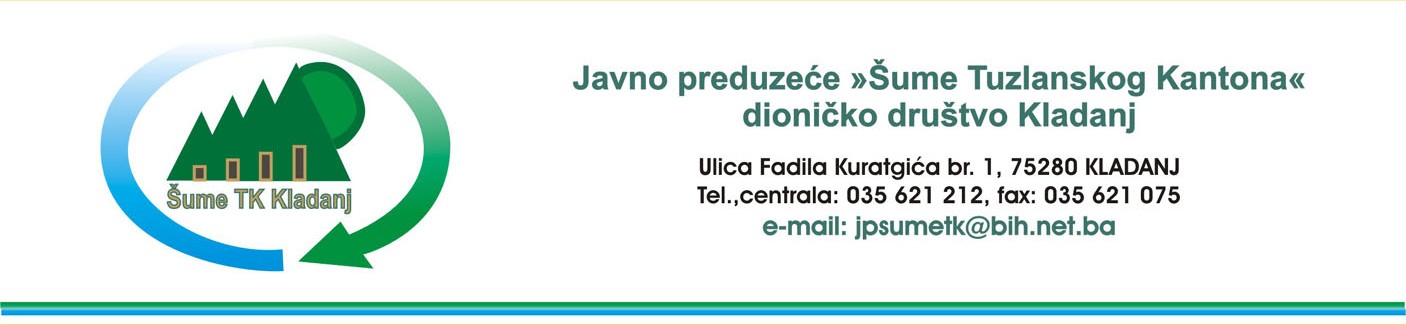 GODIŠNJI PLAN GOSPODARENJA POSEBNIM LOVIŠTEM „KONJUH“za lovnu 2022 – 2023. godinuKladanj, Mart 2022. godin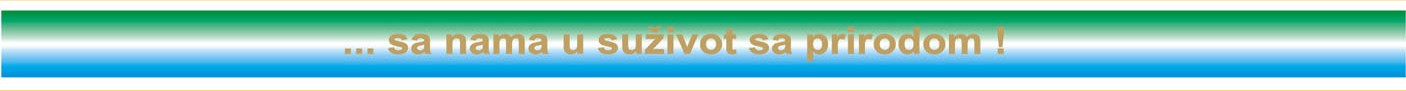 Na osnovu člana 48. i člana 42. Zakona o lovstvu («Službene novine Federacije Bosne i Hercegovine» broj 4/06, 8/10 i 81/14), člana 69 Pravilnika o sadržaju, načinu i nosiocima izrade, odnosno odobravanja lovnogospodarske osnove, godišnjeg i privremenog plana gospodarenja lovištem («Službene novine Federacije Bosne i Hercegovine» broj 63/06) i praćenja brojnog stanja divljači u lovnoj 2022/2023. godini, uprava društva  d o n o s i :GODIŠNJI PLANGAZDOVANJA POSEBNIM LOVIŠTEM „KONJUH“ ZA LOVNU2022.- 2023.godinuGodišnji plan gazdovanja lovištem sadrži : I     Uvod II    Plan uredjenja lovišta III   Plan uzgoja i zaštite divljači IV   Plan korištenja divljači V    Finansijski plan  												2UVODNa osnovu člana 48. Zakona o lovstvu (“Službene novine Federacije Bosne i Hercegovine” broj: 4/06, 8/10 i 81/14) i Pravilnika o sadržaju, načinu i nosiocima izrade, odnosno odobravanja lovnogospodarske osnove, godišnjeg i privremenog plana gospodarenja lovištem (“Službene novine Federacije BiH” broj 63/06), izrađen je ovaj Godišnji plan gospodarenja posebnim lovištem “Konjuh” za lovnu 2021 – 2022.godinu.Korisnik posebnog lovišta „KONJUH“ je Javno preduzeće „Šume Tuzlanskog kantona“ dd Kladanj,koje je registrovano kod Kantonalnog suda u Tuzli pod brojem U/I-1105/05 od 10.08.2005. godine i dodijeljen mu je Identifikacioni broj: 4209129520001 i Broj uvjerenja PDV registra: 209129520001. Preduzeće zastupa v.d. direktor Huskić Almir, dipl. Ing.sum. Osnovna djelatnost preduzeća je Uzgoj, zaštita i iskorištavanje šuma, šifra djelatnosti: 02.011. ,šifra podrazreda 02.10 a izvršeno je i uskladjivanje registrovane djelatnosti u JP „Šume TK“dd Kladanj,te je i djelatnost preduzeća u unutrašnjem prometu, izmedju ostalog i (01.70) lov stupičarenje i uslužne djelatnosti u vezi s njima.Korisnik lovišta gospodari posebnim lovištem na temelju Ugovora o predaji posebnog lovišta „Konjuh“ na korištenje broj: 07-26/7-790-17/13 od 15.04.2013. godine i broj: 3508/13 od 15.04.2013. godine potpisanim od strane Federalnog ministarstva poljoprivrede, vodoprivrede i šumarstva i JP „Šume TK“ dd Kladanj.Korisnik lovišta za obavljanje poslova lovstva ima u stalnom radnom odnosu:3 lovočuvara sa srednjom stručnom spremom,stručnu osobu za provedbu Lovnoprivredne osnove sa VSS dipl. ing. šumarstva.	Posebno lovište „KONJUH“ je ustanovljeno Odlukom Vlade Federacije Bosne i Hercegovine o osnivanju posebnih lovišta na teritoriji Federacije Bosne i Hercegovine broj: 1185/2012 od 11. Septembra 2012. godine („Službene novine Federacije Bosne i Hercegovine“ broj; 80/12).	Odlukom o o osnivanju posebnih lovišta na teritoriji Federacije Bosne i Hercegovine opisane su granice lovišta, iskazana ukupna površina lovišta, naveden popis vrsta divljači koje naseljavaju posebno lovište dok popis drugih stalnih, sezonskih i povremenih vrsta divljači, kao i popis rijetkih i ugroženih vrsta koje su pod posebnom zaštitom nije naveden, definisan je tip, namjene i karakteristike lovišta.Posebno lovište „Konjuh“ je ustanovljeno na površinama šuma koje predstavljaju staništa Velikog tetrijeba i Mrkog medvjeda kao i drugih značajnijih vrsta divljači. Ukupna površinaPosebnog lovišta „Konjuh“ iznosi 13.325ha, i to po općinama;Kladanj 	7.240 haŽivinice 	2.647 haBanovići 	2.617 haOlovo 	   821 haLovište graniči sa sljedećim lovištima: lovištem „Sokolina“ Kladanj, „Toplica“ Živinice, „Zelemboj“ Banovići i lovištem „Tetrijeb“ Olovo.	Lovnoprivredna  osnova za posebno lovište Konjuh je donesena u lovnoj 2014/2015. godini sa rokom važenja 01.04.2014.-31.03.2024.godine i ista je u primjeni i njene odredbe su obavezujuće za izradu ovog plana gazdovanja lovištem.Površina lovišta:Površina lovišta opisana granicom iznosi  13.325 ha.Tip i karakteristike lovišta: Otvoreno Posebno lovište planinskog tipa.											                 3KATASTAR LOVIŠTA Obrazac: OPŠTI PODACI																				               4Iskaz površina lovišta:							LGO-1														       52. OBRAZAC:  PRAĆENJE PROMJENA KATASTRA LOVIŠTA                     Za lovnu 2021./2022.  godinu.																                   6Opis granice lovištaLovište „KONJUH“ nalazi se na području općina Kladanj, Živinice, Banovići i Olovo i ustanovljeno je u sljedećim opisanim granicama:Posebno lovište “Konjuh” obuhvata teritoriju u granicama koja polazi od Hrvatske brane istočnom granicom odjela 26 i 27 prema koti 636 zatim koti “Brijest”, koti 717 “Crvena stijena” i koti 733 “Lađa”. Od kote 733 granica se proteže preko “Torina” na kotu 786 “Rupača” na kotu 982 “Kočarin” i veže za kotu 1016 i dalje granicom između odjela 4, 32 i 33 “Ravne klade” do granice ŠPP-a.Od granice Š.P.P-a granica se spušta niz “Djedinsku planinu”, presjeca šumski put za Budakovac, dalje Hajdučkim potokom do kote 522, zatim do “Vrele”, odatle se penje zapadno od sela Lupoglava na trigonometar 651.Od trigonometra 651 ide kosom prema koti “Guvno” 796, nastavlja kosom na kotu “Vino kruška” 1089, spušta grebenom na šumski put za Duboki potok na kotu “Gudijelj”, zatim spušta nizvodno do uliva u rijeku Tarevčicu..Od ušća rijeke Tarevčice grebenom se penje na kotu 433 i dalje kosom “Neupalj”, zatim grebenom prema “Ježeviku” i dalje na kotu “Bandijerku” 1207, odatle na kotu “Javorje” 1194 i dalje na kotu “Sarino korito” 1106.Od kote 1106 granica ide prema koti “Škrilo” 1052, nastavlja se seoskim putem prema Meškovićima do kraja smrčeve kulture, ivicom se spušta do kraja ceste pod Tuholjom.Od okretaljke granica ide prema „Borovači“ a dalje prema koti 1077 i dalje koti 1016, grebenom prema „Alinoj vodi“ produžava grebenom na kotu 1053, nastavlja kosom prema koti „Plosnom brdu“, odakle grebenom se spušta do ušća gdje se uliva Srebrenica u Drinjaču.Granica lovišta dalje ide uzvodno uz rijeku Srebrenicu sve do „Džakminog lagera“ to jeste mjesto gdje se uliva Hrastovački potok u Srebrenicu, dalje ide uzvodno uz Hrastovački potok na kotu „Razbojište“ i dalje do kote „Osredak“ 1199.Od trigonometra Osredak 1199. dalje granica nastavlja šumskim putem odnosno administrativnom granicom Općina Kladanj i Olovo odnosno Tuzlanskog i Zeničkodobojskog kantona do trigonometra Prigrizenac (1163), odakle dalje produžava granicom općina Olovo i Kladanj i granicom ŠPP-ova „Olovsko“ i „Konjuh“ na trigonometar Jarašće (1192). Sa ovog trigonometra granica nastavlja preko kote 992 na kotu 1166 zvana Kosice. Sa ove kote, granica produžava na kotu 1163 odakle skreće u pravcu sjeverozapada na trigonometar Smrčevac (1129). Ovdje granica naglo skreće u pravcu sjeveroistoka i spušta se u ušće malog bezimenog potoka u potok Smrčevac. Granica dalje skreće u pravcu sjeverozapada i ide nizvodno potokom Smrčevac u dužini od 500 metara do ušća drugog bezimenog potoka u potok Smrčevac gdje granica skreće uzvodno tim bezimenim potokom i izlazi na kotu 1061 Suhe pšeničice. Sa ove kote granica se spušta niz kosu u rječicu Župeljeva i istu presijeca te u pravcu sjevera nastavlja uz kosu do na trigonometar Crni vrh (1151). Ovdje granica blago sreće u pravcu sjeverozapada i ide grebenom do na do na trigonometar Barice (1195). Sa ovog trigonometra granica se spušta grebenom u rječicu Mala Maoča i produžava nizvodno do kote 837. Na ovoj koti granica napušta korito Male Maoče i penje se u pravcu sjevera bezimenim potokom i grebenom do na trigonometar Poslone (1105). Na ovom trigonometru granica naglo savija u pravcu sjeveroistoka i vododijelnicom ide do na trigonometar „Ravni bor“ (1104).Sa ovog trigonometra granica ide administrativnom granicom općina Zavidovići i Banovići  do trigonometra „Ploče“ (1009).											      8Od trigonometra „Ploče“ 1009 granica ide preko kote „Stožerac“ i kote „Kalem“ 996 do granice između odjela 122 i 95 G.J. „Oskova“ ide grebenom na kotu „Nevesja“ i dalje granicom 121 sa odjelima 107 i 106 na kotu 650 i dalje na kotu 793.Od kote 793 granica dalje ide grebenom „Kobilica“ na kotu 703 produžava grebenom „Kozličak“ kojim se spušta do granice odjela 107 i 108 na grebenom „Škrajin brijeg“ na kotu 639, spušta se niz „Šarinu kosu“ do „Hrvatske brane“.Namjena lovišta-Za prirodni uzgoj normalno razvijene, zdrave i otporne populacije divljači srednje do visoke trofejne vrijednosti,-Za zaštitu divljači i životinjskih vrsta koje u njemu obitavaju ili kroz njega prolaze,-Za zaštitu, održavanje i poboljšanje životnih uslova za divljač u lovištu,-Za dostizanje i održavanje odgovarajaće spolne i starosne strukture pojedinih vrsta divljači u okviru utvrđenog kapaciteta lovišta,-Za naučno – istraživački rad u lovstvu-Za lovljenje divljači-Za korištenje divljači i njenih dijelova,-Za funkcije zaštite i očuvanja biološke i ekološke ravnoteže prirodnih staništa divljači te divlje flore i faune.Geografski položaj lovištaPosebno lovište se nalazi u središnjem dijelu masiva planine Konjuh koja pripada području centralnih Dinarida bosne i Hercegovine.Nadmorska visina lovišta je od 300 – 1.328 metara. Posebno lovište je ustanovljeno na površinama šuma koje predstavljaju staništa Velikog tetrijeba i Mrkog medvjeda kao i drugih značajnih vrsta divljači.KlimaKako se posebno lovište „Konjuh“ prostire na obroncima planine Konjuh sa dosta vrhova koji su iznad 1 000 m.n.v. posebno lovište kao cjelina pripada umjereno kontinentalnoj klimi koja  u nekim djelovima ima izraženiji karakter kontinentalne klime koju karakterišu kratka i topla ljeta a hladne i duge zime.Zaštita prirodeNa području na kome je ustanovljeno posebno lovište „Konjuh“ Skupština Tuzlanskog kantona je donijela Zakon o proglašenju dijela područja planine Konjuh Zaštićenim pejzažem „Konjuh“ sa tri zone u zavisnosti od stepena zaštite pojedinih staništa i zajednica. Lovno gospodarskom osnovom isključene su lovne aktivnosti u „A“ zoni zaštite  koja obuhvata površinu od 3.108,95 ha., te se na osnovu toga uspostavlja zabrana lovnih aktivnosti i ovim Godišnjim planom gospodarenja za lovnu 2022 – 2023. godina.Plan uredjenja lovištaOPIS TEHNIČKE OPREMLJENOSTI LOVIŠTAZbog svoje specifičnosti a u cilju očuvanja istih posebnim lovištem „Konjuh“  od osnivanja do danas kao korisnik lovišta gospodarilo je preduzeće šumarstva. JP „Šume TK“ DD Kladanj je aktuelni korisnik posebnog lovišta za period važenja lovno privredne osnove 31. 03. 2014 – 01. 04. 2024. Iz navedene konstatacije se može zaključiti da postoji višegodišnji kontinuitet u kvalitetnom gospodarenju 			    9	Ova činjenica doprinosi da uspješnom gospodarenju sa lovištem i sa divljačim iz razloga jer je u dobroj mjeri razvijena kvalitetna mreža lovno-tehničkih i lovno-gospodarskih objekata. 	Zadatak korisnika posebnog lovišta u narednom periodu će biti prije svega na održavanju postojećih lovnotehničkih i lovnouzgojnih objekata kako bi isti bili u funkciji u periodu važenja Ugovora, kao i izgradnja novih objekata a prije svega popravka devastiranih objekata prije svega na pjevalištima tetrijeba.	Pregled lovnotehničkih objekata na dan 01.03.2022.godine:Pregled lovno-uzgojnih objekata na dan 01.03.2022 godine:Na osnovu navedenih pregleda može se procijeniti da u posebnom lovištu „KONJUH“ ima sasvim dovoljno lovnih objekata koje u planiranom razdoblju treba samo kvalitetno i redovito održavati uz obavezu obnavljanja porušenih lovačkih koliba. U samom posebnom lovištu „KONJUH“ nalaze se Lovački dom sa 20 kreveta za smještaj gostiju u Zlači kao i veći broj smještajnih kapaciteta u Hotelu Zlača. Objekat Hotela Muška voda je ranije imao značajne smještajne kapacitete ali je trenutno u izgradnji novi hotel koji će u toku ove lovne godine biti  funkciji što zasigurno pruža mogućnost prihvata velikog broja turista i zaljubljenika u lov. 												    10Plan uzgoja i zaštite divljačiSmjernice budućeg gospodarenjaOpće smjerniceSavremeno lovno gospodarenje se temelji na stručnoj i realnoj procjeni prirodnih mogućnosti staništa u odnosu na životne zahtjeve svake pojedine vrste divljači koja u njemu živi, kako bi se utvrdio bonitet i optimalni kapacitet za svaku pojedinu vrstu. To je potrebno radi planiranja i poduzimanja odgovarajućih gospodarskih mjera kojima bi populacije svake gospodarske vrste dosegnule optimalne kapacitete u staništu, odnosno dosegnule onu brojnost koja će imati sve potrebne uvjete za reprodukciju i razvoj, a da pri tome veličine šteta koju će nanositi drugim gospodarskim subjektima budu u granicama podnošljivih. U takvim okolnostima korištenje realnog godišnjeg prirasta je obaveza kojom se održava optimalna brojnost, ostvaruju prihodi i osigurava kontinuitet u gospodarenju posebnim lovištem. Zdrave i stabilne populacije divljači u posebnom lovištu održavaju se prvenstveno kroz provedbu mjera uzgoja i zašite divljači i lovišta, uređenja lovišta, sprečavanja šteta od divljači, te mjera kontroliranog izlučivanja, odnosno racionalnog korištenja divljači i lovišta.Isto tako ovdje je važno napomenuti da je zbog izuzetno loše konfiguracije terena i prirodne podijeljenosti lovišta na dva velika slivna područja, sliv rijeke Drinjače i sliv rijeke Oskove, gazdovanje posebnim lovištem „Konjuh“ najjednostavnije i najefikasnije organizovati u dva zasebna revira koji bi bili u okviru jedinstvene službe pri direkciji preduzeća odnosno u okviru odjela za tehničke poslove u JP „Šume TK“ dd Kladanj. U tom slučaju bi bilo neophodno sačiniti reorganizaciju sistematizacije preduzeća kao i preraspodjelu poslova koji se trenutno obavljaju pri gazdinstvima.Uzgoj divljačiProvođenje mjera uzgoja divljači podrazumijeva prethodnu stručnu obradu stanišnih prilika u posebnom lovištu za pojedine vrste divljači u smislu utvrđivanja veličine staništa za pojedinu vrstu divljači, praćenje i procjenu boniteta i kapaciteta staništa za svaku vrstu, dinamiku razvoja pojedinih populacija i veličine godišnjeg prirasta, na temelju kojih se planiraju i provode mjere uzgoja u cilju osiguranja dovoljnih količina biljne hrane i nedostajućih količina hrane životinjskog porijekla, dovoljnog broja solila i količina soli za preživače, potrebnih pojilišta i kaljužišta, te nedostajućih zaklona (remiza).Krupna divljač, kao glavne vrste divljači u posebnom lovištu, uzgajat će se prirodnim putem, a posebna pažnja posvetit će se zaštiti i uzgoju do optimalne brojnosti, te prihrani divljači koja će se sa manjim ili većim intenzitetom, odnosno količinom i vrstom hrane provoditi tokom cijele godine. Hranu izlagati na zemlji ili u izgrađenim objektima-hranilištima. Prihrana ima za cilj sprečavanje, odnosno umanjivanje šteta koje ova divljač može činiti na poljoprivrednim i šumskim kulturama, te zadržavanje jelenske divljači, divljih svinja i srne na prostorima  lovišta.Sitna divljač, kao sporedne vrste divljači u posebnom lovištu, uzgajat će se prirodnim putem, a njezin odstrjel provodit će se do visine prirasta za sve vrste.											12 Zaštita divljači i lovišta	Zaštiti divljači i lovišta posvetiti maksimalnu pažnju kroz organizovanu lovočuvarsku službu u posebnom lovištu, redovitom prihranom i osiguranjem mira u posebnom lovištu, unapređenjem i poboljšanjem stanišnih uslova divljači, stalnim praćenjem i kontrolom zdravstvenog stanja divljači, te redukcijom i održavanjem brojnosti predatora na propisanom, odnosno podnošljivom broju. Na mir u lovištu  u značajnoj mjeri utiču pripadnici Oruzanih snaga BIH svojim svakodnevnim kretanjem te radnici sa mehanizacijom angazovani na exploataciji šuma i sanaciji slučajnog uzitka (ove radnje raditi u mjesecu juli-august 2022 godine).Da bi preduprijedili neželjene radnje koje utiču na mir u lovištu naložiti lovočuvarima ,a po potrebi i reonskim lugarima da svakodnevno vrše kontrolu na terenu kako bi mir bio očuvan i sve radnje bile svedene na minimum.Zaštita od prirodnih nepogodaZaštita divljači u lovištu od prirodnih nepogoda ogleda se u provođenju mjera zaštite u slučajevima ekstremnog djelovanja pojedinih ekoloških faktora nežive prirode, a to su dugotrajne i sniježne zime, suše, šumski požari i slično. Tokom trajanja eventualnih prirodnih nepogoda ugrožena divljač mijenja ponašanje, postaje manje oprezna i mirnija je, što olakšava njeno spašavanje, a negativna strana je što manje koristi svoje urođene sposobnosti samospašavanja. Uovom lovištu uglavnom dolazi do pojava dugih i sniježnih zima, kao i dugih sušnih perioda. Za vrijeme pojave eventualnih sušnih perioda treba intervenisati sa dodavanjem sočne hrane, kako bi se divljač zadržala u svom staništu. Zaštita za vrijeme eventualnih teških zima očituje se u dodatnom unošenju hrane na mjesta gdje divljač boravi u tom periodu.  Potrebno je naglasiti da se u vrijeme elementarnih nepogoda svaki lov zabranjuje. Zaštita od predatora i štetočina     Zaštita od predatora i štetočina  podrazumijeva održavanje brojnosti prirodnih predatora u optimalnom procentu, a ne u njihovom istrebljenju. Zaštita od štetočina (pasa i mačaka lutalica) odnosi se na njihovom odstrelu u svakoj situaciji. Korisnik lovišta treba vršiti uništavanje svih vrsta štetočina  koje negativno utiču na razvoj osnovnih vrsta divljači u lovištu.Zaštita od krivolova Zaštita od krivolova osigurava se svakodnevnim čuvanjem lovišta. Korisnik lovašta je obavezan prema zakonu formirati lovočuvarsku službu za profesionalno i stručno obavljanje poslova u lovištu.  Pored ove službe, važnu ulogu imaju i članovi susjednih lovačkih organizacija koji uz stalno prisustvo u lovištu, poznavanje terena i komunikaciju s lokalnim stanovništvom mogu doprinijeti u zaštiti divljači. Važnu ulogu imaju i drugi zaposlenici korisnika lovišta koji vrše radne zadatke u lovištu, te organi MUP-a, a sve u cilju bržeg i efikasnijeg sankcionisanja prekršajnih radnji.											13Zaštita od bolesti i povreda      Zaštita od bolesti i povreda odnosi se na preventivne mjere, a koje se sprovode u cilju sprečavanja nastanka epidemija i mogućnosti povreda. Potrebno je vršiti pravilno odlaganje otpada i leševa odstrijeljenih i uginulih životinja, te redovna veterinarska kontrola odstrijeljenih omnivora na trihinelozu, promatranje životinja sumnjivih na bolest i njihovo uklanjanje iz lovišta, a i oralna vakcinacija protiv bjesnila.    Obavezno osigurati primjenu Zakonom propisanih plašila pri korištenju mehanizacije, osigurati pojilišta i kaljužišta kako bi se izbjeglo utapanje. Educirati lokalno stanovništvo o pravilnom održavanju živica i međa kao zaklona za divljač, paljenja strništa tako da se strništa pale od sredine prema krajevima da bi se omogućilo sitnoj divljači da sigurno napusti, površine, a ne obrunto da  strada  divljač koja se zatekne na ovim površinama.Lovočuvarska službaKorisnik lovišta ima organizovanu Službu za lov i lovni turizam.Broj uposlenih u službi je 4 uposlenika i to:3 lovočuvara sa srednjom stručnom spremom,stručnu osobu za provedbu Lovnoprivredne osnove sa VSS dipl. ing. šumarstva.Imajući u vidu iznesene podatke koji se odnose na antropogene uticaje u lovišta a prije svega na veliku mrežu puteva u cijelom lovištu, potom svakodnevno prisustvo velikog broja turista i izletnika u lovištu kao i drugih posjetilaca čije prisustvo može rezultirati nedozvoljenim aktivnostima u lovištu nužno je da se broj izvršilaca koji su angažovani na zaštiti, čuvanju i praćenju divljači poveća za još jednog izvršioca čime bi se stekli uslovi za umanjenje ili čak i potpuno eliminisanje bespravnih radnji u lovištu.Isto tako je potrebno da se lovočuvarska služba opremi sa adekvatnom opremom u smislu nabavke jednog terenskog vozila sa dodatkom za prevoz hrane, dalekozorima za lovočuvare kao i sa adekvatnom fotoaparatima i video kamerama kao i sa adekvatnom obućom i odjećom u skladu sa podzakonskim propisima koji definišu ovu službu.Uređenje lovištaSavremeno lovno gospodarenje podrazumijeva uzgoj, zaštitu i racionalno korištenje divljači, koje nije moguće provoditi bez odgovarajuće lovne infrastrukture, odnosno postojanja odgovarajućih objekata i opreme za provedbu ciljeva lovnog gospodarenja. U tom smislu neophodno je provođenje mjera uređenja lovišta, odnosno izgradnje različitih infrastrukturnih, lovnouzgojnih i lovnotehničkih objekata u posebnom lovištu, s ciljem uzgoja i zaštite divljači i njenog staništa, te racionalnog i planskog korištenja divljači i lovišta. Ovdje se prije svega misli na obnovu porušenih lovačkih koliba u blizini pjevališta tetrijeba kao i lovačkih kuća koje su u prethodnom periodu devastirane a u ranijem tekstu su navedene.										                14	Isto tako je potrebno izvršiti nabavku savremenih automatskih hranilica za divljač jer postoje tereni u lovištu koji su u određenom periodu godine nedovoljno pristupačni za iznošenje i postavljanje hrane za divljač prije svega zrnaste i briketirane hrane. Isto tako je neophodno povećati signalizaciju lovišta uz putne komunikacije kao i postavljanje saobraćajnih znakova upozorenja o prisustvu divljači na i oko putnih komunikacija.Sprečavanje šteta od divljačiSprečavanje, odnosno svođenje šteta od divljači na podnošljivu mjeru, jedan je od osnovnih, odnosno primarnih ciljeva lovnog gazdovanja. U tom smislu korisnik lovišta obavezan je poduzeti sve mjere i radnje koje će dovesti do sprečavanja i smanjenja šteta od divljači na prostoru lovišta s ciljem očuvanja i poboljšanja staništa, te usklađenja odnosa sa šumarstvom, poljoprivredom i drugim interesnim subjektima na prostoru lovišta.Obaveze vezane za sprečavanje šteta od divljači i šteta na divljači nisu u isključivoj ingerenciji i obavezi korisnika lovišta, nego se odnose i na druge korisnike prostora lovišta, a prvenstveno na šumarstvo i lokalno stanovništvo koje se bavi poljoprivredom i stočarstvom kao i same izletnike u prirodi i vozače na putnim komunikacijama u lovištu. Obaveze korisnika lovišta:da osigura dovoljne količine hrane i nasada krmnog bilja za sve vrste divljači u posebnom lovištu, da lovnoprivredne i lovnotehničke objekte podiže dalje od površina i objekata gdje bi divljač mogla počiniti znatnu štetu,da broj divljači u posebnom lovištu održava na nivou propisanog gospodarskog kapaciteta,da divljač prihranjuje i zadržava u predjelima gdje može počiniti  najmanje štete,da se putem promocije lovišta i lovstva pozitivno otvori prema okruženju,da  provodi aktivnosti na zaštiti prirode i ljudskog okoliša,da usklađuje svoje aktivnosti u posebnom lovištu s aktivnostima šumarstva, poljoprivrede, stočarstva, pčelarstva i drugih interesnih subjekata u posebnom lovištu. Obaveze šumarstva :Odnose gazdovanja šumama i gazdovanja lovištem regulirati međusobnom koordinacijom iz kojeg proističu obaveze službi zaduženih za gazdovanja šumama da:prilikom odabira površina za pošumljavanje bude konsultacija sa službama koje gazduju lovištem kako bi se zajednički dogovorile mjere zaštite novih kultura,zajednički štititi pjevališta tetrijeba i radove na eksploataciji šume u njihovoj blizini svesti na najmanju mjeru i izvesti ih brzo,       16koordinirati rad na zaštiti šuma i zaštiti lovišta na način da lovočuvari i šumari svakodnevno izmjenjuju informacije o zapažanjima u prostoru lovišta,najaviti eventualnu upotrebu kemijskih sredstava za zaštitu bilja. Obaveze vlasnika poljoprivrednih površina i stoke:obavijestiti korisnika lovišta o primjeni, vremenu i lokaciji upotrebe kemijskih sredstava,poduzimanje mjera zaštite od divljači (ograđivanje nasada, ispaša stoke uz pratnju pastira),ovčarske pse koristiti samo uz stado i u pratnji pastira,šumsku pašu stalno smanjivati kao ekstenzivan i štetan oblik stočarenja.Ukoliko dođe do pojave šteta u staništu, a one mogu nastati tokom cijele godine, korisnik lovišta je dužan poduzeti sve zakonske mjere radi sprječavanja istih, u što spada i odstrjel pojedinih vrsta divljači ( divlja svinja, medvjed, vuk). Lovna kinologijaZa  obavljanje lovnih aktivnosti korisnik lovišta je obavezan, pridržavati se odredbi  Zakonu o lovstvu F BiH i Pravilnika o vrsti i broju pasa za lov na pojedine vrste divljači u određenim područjima („Službene novine F BiH“, broj: 05/08).U lovu se mogu koristiti lovački psi koji su registrovani kod kinoloških saveza kao punopravnih članova Međunarodne kinološke federacije (FCI), koji imaju  pozitivnu  ocjenu sa smotre za ocjenu oblika (eksterijera), i koji imaju položen ispit urođenih osobina po pravilnicima kinoloških saveza. Lov sitne divljači, čije tehnike zahtijevaju uporabu lovačkog psa, ne može  započeti ako u njemu ne sudjeluje lovački pas. Skupni lov sitne divljači, čije tehnike zahtijevaju uporabu lovačkog psa, ne može započeti ako u njemu ne sudjeluje najmanje jedan lovački pas na pet sudionika lova.Korisnik lovišta je dužan imati psa osposobljenog za praćenje krvnog traga (krvosljednika), s položenim ispitom za rad na krvnom tragu, ako u posebnom lovištu planira odstrjel krupne divljači.Sitna divljač se lovi lovačkim psima ptičarima, dizačima, donosačima divljači, terijerima i jazavčarima koji imaju položen ispit urođenih osobina. Divlju svinju dozvoljeno je loviti terijerima, jazavčarima, goničima i krvosljednicima.Lovačkim psima goničima dozvoljeno je loviti divlju svinju, lisicu, divlju mačku, kunu i tvora. Lovački psi goniči mogu se koristiti samo uz odobrenje korisnika lovišta. S goničima nije dopušteno loviti od 5.j anuara do 1. avgusta.Terijerima i jazavčarima dozvoljen je lov jamarenjem uz iskopavanja.Sve navedene pasmine moraju imati položen ispit urođenih osobina.Obzirom da JP „Šume TK“ dd nema lovačkih pasa navedenih pasminskih grupa te je potrebno da ih se obezbijedi ili da se obezbijedi ugovorom angažman pomenutih pasmina kod organizacije lovova.											17	Strani državljani u lovu mogu koristiti lovačke pse registrirane u zemljama iz kojih dolaze ako imaju dokaz da su psi položili ispit u radu prema propisima Međunarodne kinološke federacije – FCI. Nije dopušteno loviti sa psima noću, s izuzetkom krvosljednika na krvnom tragu i ptičara u lovu na šljuke.Ptice i sisavci koji se smatraju korisnim za poljoprivredu i šumarstvo, uživaju trajnu zaštitu, i lov na iste u lovištu „KONJUH“ nije dozvoljen.PRIKAZ VRSTA I BROJA DIVLJAČI I ŽIVOTINJSKIH VRSTA UOPŠTE O PREBROJAVANJU DIVLJAČI         Radi planskog i pravilnog gazdovanja u lovištu sa određenim vrstama divljači, potrebno je znati i brojno stanje vrste divljači koje naseljavaju prostor lovišta. Zakonom je propisana obaveza za korisnika lovišta da redovno vrši prebrojavanje divljači u lovištu.Podatci o brojnom stanju određenih vrsta divljači su neophodni u izradi godišnjeg plana gospodarenja .         Pored podataka o brojnom stanju za glavne vrste divljači, neophodno je i poznavanje polne i starosne strukture populacije za izračunavanje godišnjeg prirasta, kao i planiranja odstrela za tekuću sezonu.U lovnoj praksi se primijenjuju razne metode za utvrđivanje brojnog stanja divljači, koje zavise od tipa lovišta i uslova koji vladaju u njima, vrste divljači čije se brojno stanje želi utvrditi, te od željene tačnosti , odnosno svrhe za koju će se koristiti dobijeni podatci. Brojnost određene vrste divljači u lovištu možemo utvrditi totalnim prebrojavanjem,što znači da se brojanjem obuhvataju sve jedinke koje se nalaze u lovištu, ili djelimično što podrazumijeva utvrđivanje brojnog stanja na primjernim, odnosno reprezentativnim površinama, prugama ili transektima.Mali je broj metoda koje mogu zadovoljiti osnovne zahtjeve, a to su:Jednostavnost primjene na terenu,Prihvatljiva visina troškova,Zadovoljavajuća tačnost dobijenih podataka.U ovom slučaju korištene su tri metode i to metoda transekta, metoda relativne brojnosti i metoda bioloških aktivnosti zavisno od vrste divljači.Stalnim praćenjem, promatranjem i prebrojavanjem, te svođenjem podataka na dan 31.03.2022. godine, u posebnom lovištu „KONJUH“, utvrđeni su slijedeći matični fondovi divljači:Glavne vrste divljačiKrupna divljač:1) Stalne vrste:Mrki medvjed (Ursus arctos L.) .........................................10 grla Veliki tetrijeb (Tetrao urogallus ) ........................................ 70 kljunovaDivlja svinja (Sus scrofa L.)............................................. ..120 grla Srna (Capreolus capreolus L.) ...........................................252 grla 										            18Ostale vrste divljači:Krupna divljač:1) Stalne vrste:Vuk (Canis lupus L.) .......................................................... 10 jedinkiSitna divljač:Zec obični (Lepus europaeus Pall.) .........................................135 repovaLisica (Vulpesvulpes L.) ...........................................................118 jedinkiKuna zlatica (Martes martes) ................................................. 108 jedinkiDivlja mačka (Felis silvestris) ..................................................  30 jedinkiJazavac (Meles meles) .......... .................................................  35 jedinkiTvor (Mustela putorius) ......................................... neutvrđen broj jedinkiKuna bjelica (Martes foina) ....................................neutvrđen broj jedinkiVelika lasica (Mustela erminea) ............................ neutvrđen broj jedinkiPuh obični (Glis glis) ..............................................neutvrđen broj jedinkiGavran (Corvus corax) ......................................neutvrđen broj  kljunovaVrana siva (Corvus cornix) ................................ neutvrđen broj kljunovaVrana gačac (Corvus frugilegus) ....................... neutvrđen broj kljunovaČavka (Corvus monedula) ..................................neutvrđen broj kljunovaŠojka kreštalica (Garrulus glandarius) ...............neutvrđen broj kljunova2) Sezonske vrste:Šumska šljuka (Scolopax rusticola) ....................................  18 kljunovaGolub divlji (Columba livia) ................................  neutvrđen broj kljunovaOstale životinjske vrste:1) Sisavci:Vjeverica  (Sciurus vulgaris)Jež obični (Erinaceus concolor),Miš šumski  (Apodemus flovicolis),Rovka šumska  (Clethrionomys glareolus)Voluharica šumska ( Clethrionomys glareolus2) PticeJastrebovi (Accipitridae),			Sokolovi (Falconidae),Sove (Strigidae),Djetlovi (Dendrocopus),Drozdovi (Turdidae),Ševe  (Alaudidae),Sjenice (Paridae),Vrapci  (Ploceidae),Čvorci (Sturnidae),Zebe (Fringillidae).19PLAN KORIŠTENJA DIVLJAČIMRKI  MEDVJED ( Ursus arctos  L. )Cilj lovnog gospodarenjaMrki medvjed je stalni stanovnik posebnog lovišta „KONJUH“ u kojem čini dio zajedničke velike populacije koja obitava na masivima Konjuha u dodiru s drugim populacijama s masiva Zvijezde i Ozrena. Kako je medvjed divljač visokih migratornih potreba i navika, propisano je da se s njim gospodari na mnogo većem području nego što je područje jednog lovišta.  Stoga je Ministar poljoprivrede vodoprivrede i šumarstva F BiH donio Rješenje o osnivanju uzgojih područja za mrkog medvjeda, u čijem sastavu se nalazi i Posebno lovište „KONJUH“. Rješenjem je naloženo da korisnici lovišta s uzgojnog područja donesu plan gospodarenja Mrkim medvjedom na uzgojnom području, te ustanove kvote odstrjela po lovištima u kojima je medvjed zaštićena divljač.Cilj lovnog gospodarenja je uzgoj zdrave i otporne divljači srednje do visoke trofejne vrijednosti metodom prirodnog uzgoja, uz osiguranje postojanosti ekosistema, održavanja prirodnog genofonda i održavanja gospodarskog kapaciteta lovišta koji ne nanosi štete privredi i staništu.Brojno stanje mrkog medvjeda je utvrdjeno na osnovu proljetnog pebrojavanja.Vidno je da je isti kao prethodne godine. Kako je mrki medvjed, divljač velikih migratornih potreba, populacija koja se nalazi u ovom posebnom lovištu nije samostalna niti vezana samo za ovo stanište, već je sastavni dio populacije koja obitava i migrira na većim prostorima planinskih masiva u okruženju. Zbog toga će se metodama prihrane, prehrane i zaštite, ova populacija nastojati stabilizovati na prostorima posebnog lovišta, s obzirom da u njemu postoje kvalitetni prirodni stanišni uslovi za život medvjeda, čime se ostvaruje i primarni cilj gospodarenja medvjedom a to je uzgoj i zaštita, te odstrjel sa strogo selektivnim pristupom.U poređenju podataka u LGO3  obrascu za Mrkog medvjeda iz ovog plana sa podacima iz LPO-e, može se konstatovati da je razvoj populacije Mrkog medvjeda u zaostatku jer je MF u LPO-i za lovnu 2021/2022 planiran sa 16 grla a u prebrojavanju populacije Mrkog medvjeda MF po ovom planu je 10 grla  što je u zaostatku za 6 jedinke u odnosu na LPO-u.  Zato će se u ovoj lovnoj godini posvetiti više pažnje na realizaciji mjera iz uzgoja i zaštite u cilju postizanja ciljeva iz LPO-e i povećanju prirasta.													20													21Lovna godina (razdoblje): 1. aprila 2022. g. – 31. marta 2023. g.                    													22DIVLJA SVINJA ( Sus scrofa L.) Cilj lovnog gospodarenjaDivlja svinja je stalni stanovnik lovišta „KONJUH“ u kojem nalazi mir, dovoljno hrane i zaklona. Tu se razmnožava i podiže mlade. Iako, divljač s velikim sklonostima i mogućnostima za migraciju, u ovom planinskom dijelu lovišta vjerna je staništu u kojem održava stabilnu populaciju.Cilj lovnog gospodarenja je uzgoj zdrave i trofejno vrijedne divljači primjenom principa slobodnog uzgoja do brojnosti kada ne nanosi štete privredi i staništu.S obzirom da su uvjeti za uzgoj divlje svinje povoljni, te da na prostoru lovišta nema značajnih poljoprivrednih kultura kojima bi divlje svinje mogle nanositi štetu, to se kao cilj postavlja uzgoj divlje svinje u punom kapacitetu lovišta, što će doprinijeti očuvanju bioraznolikosti u prostoru lovišta i osigurati uvjete za ekonomsko gospodarenje Posebno lovištem, odnosno realizaciju sportskog i komercijalnog lova kroz lovni turizam.Na osnovu izvršenog proljetnog prebrojavanja divlje svinje i pračenja brojnog stanja iste, konstatovano povečano brojno stanje ove vrste u odnosu na planirani gospodarski kapacitet za divlju svinju. U skaladu sa članom 43. Pravilnika o sadržaju, načinu i nosiocima izrade , odnosno odobravanja LPO, Godišnjeg i privrevenog plana gospodarenja lovištem („Službene novine FBiH“ broj 4/06), planirano je odstupanja od smjernica budućeg gospodarenja za 15%. Planiran je ostrel na osnovu stvarnog stanja a koje je znatno povećano u odnosu na planirano po LPO. U toku lovne 2021 / 2022.g divlja svinja je napravila znatne štete na poljprivrednim usjevima.												         23												24Lovna godina (razdoblje): 1. aprila 202. g. – 31. marta 2023. g.                    LGO – 3                                                                                                                                     25 LGO – 5SRNA OBIČNA ( Capreolus capreolus  L. )Cilj lovnog gospodarenjaSrneća divljač je autohtona vrsta ovog lovišta i naseljava gotovo cijelu teritoriju lovišta, izuzev najviših položaja gdje prestaje šumska vegetacija. Najveći broj ove divljači nalazi se u nižim dijelovim lovišta gdje imaju bolje uslove ishrane i zaklon. Osim toga za dužih zima i većih snijegova ova divljač napušta gornje položaje lovišta u potrazi za hranom da bi sa nastupom povoljnijih uslova ponovo povratila.Srneća divljač u ovom posebnom lovištu ima vrlo sužen areal jer se najveći dio lovišta nalazi na visinama iznad 1100 m/nm, gdje vladaju duge, hladne i snježne zime. Pored toga srneća divljač u posebnom lovištu ima značajne predatore kao što je vuk.Cilj lovnog gospodarenja je uzgoj zdrave i trofejno vrijedne divljači metodom prirodnog uzgoja do optimalnog kapaciteta koja nastanjuje  posebno lovište. U budućnosti će biti nužno održati i povećati brojnost srneće divljači do normalne, uz minimalne zahvate u populaciju, provedbom uzgojnog i sanitarnog odstrjela, a njena zaštita će biti jedan od primarnih zadataka, kako bi se ostvario optimalni kapacitet a sve u kontekstu stvaranja preduslova za  komercijalni lov kroz lovni turizam i trofejni odstrel.										                          26                                                                                              LGO – 2												27Lovna godina (razdoblje): 1. aprila 2022.g. – 31. marta 2023. g.                                         LGO – 3												       28VELIKI TETRIJEB ( Tetrao urogallus L. )Veliki tetrijeb je ukras lovišta visokih planina  i na mir u posebnom lovištu vrlo osjetljiva šumska koka. U posebnom lovištu “KONJUH” obitava stalno. Tu nalazi kvalitetne uvjete za reprodukciju, uzgoj podmlatka, uvjete za prehranu, i uopće kvalitetne stanišne uslove. Njegovo stanište u ovom posebnom lovištu čine visoke šume četinara i lišćara, koje orografski leže u visinskom pojasu od 1000 , što mu omogućava vertikalne i horizontalne sezonske migracije.Lokaliteti ove divljači su veoma ograničeni s obzirom na velike potrebe za mirom. U posebnom lovištu „KONJUH“ veliki tetrijeb se javlja duž planinskih vrhova na Konjuhu.Tokom ljeta i jeseni tetrijeb se može vidjeti u nižim predjelima planine Konjuh.U posebnom lovištu „KONJUH“ ne postoje izdvojeni posebni dijelovi lovišta za velikog tetrijeba kod kojih bi bilo moguće utvrditi lovno-produktivnu površinu i kapacitirati Posebno lovište.Za ovu vrstu divljači nisu izrađene tabele gospodarskog kapaciteta. Tetrijeb je vrsta koja spada u ugrožene vrste. Tetrijeb pričinjava neznatne štete u šumi i više je koristan nego štetan, zato treba nastojati zaštititi njegova staništa po mogućnosti izdvajanje prirodnih rezervata. Treba mu posvetiti maksimalnu zaštitu i poduzimati uzgojne mjere koje će omogućiti razmnožavanje i povećanje brojnosti ove vrste do biološkog kapaciteta.Međutim, obzirom da je tetrijeb glavna (uzgojna) vrsta divljači u posebnom lovištu, bonitiranje lovišta je utvrđeno na osnovu stručne podloge za bonitiranje i utvrđivanje lovno-produktivnih površina u lovištima Federacije Bosne i Hercegovine za sitnu divljač.29												30 												     31VUK ( Canis lupus L. )Vuk je u posebnom lovištu „KONJUH“ značajan predator koji nanosi štetu kako domaćim životinjama tako i divljači. S obzirom da je lovostajem zaštićena samo ženka i mladi mogao bi se očekivati pad njegove populacije. Ova vrsta je ranije bila nezaštićena, ali zbog smanjenja broja populacija ovu vrstu treba zaštititi. Brojno stanje ove vrste je nužno redovno pratiti i voditi računa da ne bi došlo do prenamnoženja. Međutim kako njegova populacija ovisi isključivo o izvoru hrane to će povećanjem populacija srneće divljači, divokoza, eventualno ukoliko se vještački unese i jelenska divljač, te divljih svinja, i njegova populacija rasti. U tom smislu vuka treba kontrolirati tokom cijele godine praćenjem, praćenjem šteta na divljači i domaćoj stoci, te na koncu odstrjelom regulisati njegovu brojnost. Praćenje populacije vuka je nužno i obavljat će je stručni radnici korisnika lovišta svakodnevnim praćenjem stanja u posebnom lovištu, a u dnevnik opažanja će evidentirati sve  podatke relevantne uz zapažanje prisustva vuka kao: migracije, štete na divljači i stoci, tragove, glasanje, izmet, opažanja na mrciništima, vizualni kontakti i dr. stručne podloge za bonitiranje i utvrđivanje lovno-produktivnih površina u lovištima Federacije Bosne i Hercegovine nisu dale uputstvo o određivanju prirasta za vuka te ćemo na bazi stručnih radova iz ove oblasti a koristeći i dosadašnja saznanja stečena dugogodišnjim praćenjem divljači u predmetnom lovištu obzirom na biološke karakteristike vuka te imajući u vidu njegove velike migratorne navike, prikaz razvoja fonda divljači prikazati na bazi prirasta od 1 mladih na sve ženke u obje prisutne populacije u lovištu, sa pretpostavkom da je početni omjer polova 1:1.Vuk se lovi dočekom na prijelazima, odnosno premetima, i u susretu, te dočekom sa čeka kod mrciništa. Lovi se puškama glatkih cijevi – sačmaricama, s dopuštenim promjerom sačme 5,5 – , na dopuštenoj daljini gađanja od , kao i s lovačkim puškama s užlijebljenim cijevima.												32OSTALE VRSTE DIVLJAČI U prethodnim poglavljima navedene su sve glavne vrste divljači koje će činiti okosnicu lovnog gospodarenja u posebnom lovištu „KONJUH“, u smislu uzgoja, zaštite i lova, odnosno redovitog planskog odstrjela.U narednom poglavlju navode se one vrste koje se u posebnom lovištu nalaze, stalno ili povremeno, u daleko manjem broju i kojima će se s aspekta lovnog gospodarenja posvećivati nešto manja pažnja.Biološki minimum sporednih vrsta divljači Zec obični  ( Lepus europeaus Pall. )Zec je vrlo rasprostranjena divljač koja svojim velikim arealom prekriva cijelu Europu. Optimalna staništa su s nadmorskom visinom do , ali u južnim dijelovima Europe nalazi se i na 2000 m/nm. Najbolja staništa su sa srednjom godišnjom temperaturom od cca 9 ° C, te s godišnjim padavinama od 500 – . Kišna proljeća, suha ljeta i duge snježne zime ne pogoduju zecu.No i pored takve situacije on se prilagodio staništu lovišta „KONJUH» unatoč brojnim prirodnim neprijateljima u prvom redu lisici, a zatim kuni i pticama grabljivicama, ali i vuku. Svakako da su stanišni uvjeti za zeca u ovom posebnom lovištu daleko od optimalnih, pa je njegov areal i stanišni prostor  vezan samo za jedan dio lovišta s relativno niskim bonitetom. On  naseljava najniže položaje lovišta koji se protežu sjevernom i sjeveroistočnom stranom lovišta. U manjem broju javlja se i u višim i visokim šumom obraslim terenima.Utvrđeno brojno stanje 86 primjeraka u odnosu polova 1:1.Zeca lovimo isključivo u dijelu lovišta u kojem nema prisutnosti srne i divlje svinje, a koji je u posebnom lovištu definiran kao njegov stanišni prostor.Da bi održali i povećali populaciju bitno je primijeniti mjere zaštite držanjem njegovih predatora na podnošljivom broju, (lisica ,kune, mačke i psi lutalice i dr.), a odstrjel planirati u minimalnom obimu do 8 jedinki, isključivo s ciljem praćenja zdravstvenog stanja i razvoja populacije.												33Zeca lovimo pogonom s goničima s položenim ispitom urođenih osobina  i potragom s ptičarima i dizačima, lovačkim puškama glatkih cijevi - sačmaricama, dopuštenog promjera sačme 3,0 - , i najvećom dopuštenom daljinom gađanja do Smjernice gospodarenja zecom, kao sporednom vrstom sitne divljači u posebnom lovištu „KONJUH“, prikazane su na obrascu LGO – 7 b, kako slijedi.LGO – 7b  Lisica ( Vulpes vulpes L. )Lisica je stalni stanovnik lovišta „KONJUH“, odličan je “sanitarac” u lovištu, te najbolje provodi selekciju u populaciji sitne divljači. Njezino izlučivanje slabe, kržljave, bolesne i uginule divljači sprječava degeneraciju divljači i širenje bolesti, dakle vrši sanitarnu službu.Šteta koju čini u dobro uređenom posebnom lovištu, u kojem preteže sitna divljač, može biti znatna, a iskustva govore kako upravo ovaj predator ima velik utjecaj na brojnost sitne divljači. Stoga je treba redovno odstrjeljivati tokom cijele godine, kako zbog smanjenja zarazne silvatične bjesnoće, tako i zbog šteta na korisnoj divljači.Osim toga lisica je i „rezervoar“ bjesnoće što treba kontinuirano kontrolisati veterinarskim pregledom odstrijeljenih jedinki, i po pojavi bjesnila reagovati postavljanjem mamaca s oralnim cjepivom protiv bjesnoće. Lisica se lovi prigonom i pogonom sa lovačkim psima goničima, jamarenjem s psima jamarima, slučajnim susretom i dočekom. Lovi se puškama glatkih cijevi-sačmaricama, dopuštenog promjera sačme  – , a najveća dopuštena daljina gađanja je . Izuzetno, lisicu je dozvoljeno loviti i s puškama s užlijebljenim cijevima manjeg kalibra. Smjernice gospodarenja lisicom, kao sporednom vrstom sitne divljači u posebnom lovištu „KONJUH“, prikazane su na obrascu LGO – 7 b, kako slijedi.LGO – 7b												34Kuna Zlatica ( Martes martes L. )Kuna Zlatica je stalno prisutna u posebnom lovištu „KONJUH“. Veliki je  predator sitne divljači pa se njena brojnost mora stalno držati pod kontrolom. Nekada, dok je krzno imalo visoku cijenu, bila je interesantna za lovce, no danas krzno nije moguće plasirati na tržište niti po minimalnim cijenama, tako da je interes za lov na kune, koji je vrlo zahtijevan i traži mnogo lovačkog umijeća, izgubio na važnosti.Kuna Zlatica se lovi s posebno obučenim psima, slijeđenjem traga, slučajnim susretom i čekanjem. Lovi se puškama glatkih cijevi-sačmaricama, s  dopuštenim promjerom sačme 3,0 – , a najveća dopuštena daljina gađanja je .Brojnost kune zlatice u ovom posebnom lovištu je procijenjena na 80 jedinki ali zbog  velikih šteta na sitnoj divljači planira se njen odstrjel.Smjernice gospodarenja kunom zlaticom, kao sporednom vrstom sitne divljači u posebnom lovištu „KONJUH“, prikazane su na obrascu LGO – 7 b, kako slijedi.LGO – 7b Divlja mačka ( Felis silvestris L. )Divlja mačka je u posebnom lovištu „KONJUH“ prisutna u malom broju. Njena brojnost u posebnom lovištu je 20 jedinki što je ispod biološkog minimuma, tako da njenu populaciju treba pomno pratiti, a odstrjel se ne planira.Divlja mačka se lovi slučajnim susretom i dočekom, puškama glatkih cijevi-sačmaricama, s dopuštenim promjerom sačme 3,5 –  , i s najvećom dopuštenom daljinom gađanja od .Izuzetno, divlju mačku je dozvoljeno loviti i s puškama s užlijebljenim cijevima manjeg kalibra. Smjernice gospodarenja divljom mačkom, kao sporednom vrstom sitne divljači u posebnom lovištu „KONJUH“, prikazane su na obrascu LGO – 7 b, kako slijedi.LGO – 7b												  35Jazavac ( Meles melesL.)Jazavac u posebnom lovištu „KONJUH“ ima malu brojnost pa ga treba poštedjeti. Obzirom da obolijeva od sličnih bolesti kao i lisica nije imun ni na bjesnoću, pa ga treba odstreljivati samo u slučaju bjesnila ili pak u slučaju potrebe da se njegova populacija reducira.Prirast mu je stoga vrlo problematičan. Obzirom da je omnivor, uz ostalo hrani se i ptičjim jajima, a jede i mladu divljač, pa ga, u smislu brojnosti, valja držati pod kontrolom.Jazavac se lovi jamarenjem sa lovačkim psima jamarima, dočekom i slučajnim susretom.Lovi se puškama glatkih cijevi-sačmaricama, s dopuštenim promjerom sačme 3,5 – , a najveća dopuštena daljina gađanja je .Izuzetno, jazavac se može odstrijeliti i lovačkim oružjem s užlijebljenim cijevima najmanjeg kalibra.Smjernice gospodarenja  jazavcem, kao sporednom vrstom sitne divljači u posebnom lovištu „KONJUH“, prikazane su na obrascu LGO – 7 b, kako slijedi.Šumska šljuka( Scolopax rusticola L. )Šumska šljuka je ptica selica koja u ove krajeve navraća prilikom proljetnih i jesenskih seoba u potrazi za hranom na prostorima na kojima nije nastupila ledena zima.Ova ptica je interesantna za lov, posebno stranim lovcima ljubiteljima lova na pernatu divljač, a lov na nju je vrlo interesantan i zahtijeva strogo omeđene revire i sposobnog vodiča za strane lovce. U okviru opće zaštite selica još nije zabranjen njen lov, ali se ograničava brojem odstrjela na jedinici površine, odnosno odstrjelom od 4 kljuna na  površine obrasle šumskom vegetacijom (4 Kljuna / ). Lov na šljuku se obavlja s lovačkim psima ptičarima uz pratnju vodiča. Lovi se puškama glatkih cijevi – sačmaricama, s nabojem dopuštenog promjera sačme od  do  i s najvećom dopuštenom daljinom gađanja od .Smjernice gospodarenja šljukom, kao sporednom vrstom sitne divljači u posebnom lovištu „KONJUH“, prikazane su na obrascu LGO – 7 b, kako slijedi.												36Ostala dlakava i pernata divljačOstala dlakava i pernata divljač navedena u kao:  kuna zlatica, velika lasica, puh obični, lještarka, gavran, vrana siva, vrana gačac, čavka, šojka kreštalica i golub divlji, u posebnom lovištu „KONJUH“, obzirom na njegov tip i namjenu, nemaju veći lovno-gospodarski značaj, njihove populacije su neutvrđene i nepredvidive, pa se ovom osnovom njihov odstrjel ne planira i nije obvezan.STRUČNA I LOVOČUVARSKA SLUŽBAPrema Zakonu o lovstvu F BiH, korisnik lovišta dužan je osigurati stručnu osobu za provedbu Lovnoprivredne osnove i organizirati lovočuvarsku službu u posebnom lovištu.Korisnik lovišta mora osigurati da planiranje i realiziranje stručnih poslova lovstva, odnosno provedbu Lovnoprivredne osnove, obnaša osoba sa završenim VII. stepenom obrazovanja šumarskog smjera, koja je tokom školovanja izučavala predmet – Lovstvo.Lovočuvarsku službu vrše lovočuvari kao službene (ovlaštene) osobe uposlene u posebnom lovištu, a dužnost bavljaju naoružani lovačkim oružjem, u uniformi sa službenom oznakom-lovočuvar. Lovočuvar može biti osoba koja je završila najmanje III. stepen srednje škole (šumarske, agronomske, veterinarske struke), koja je zdravstveno sposobna za vršenje određenih poslova utvrđenih za to radno mjesto, sa položenim lovačkim i lovočuvarskim ispitom, koja ispunjava uslove za nošenje oružja kao i druge uvjete utvrđene zakonom i aktima korisnika lovišta.Lovočuvar posjeduje legitimaciju lovočuvara koju izdaje korisnik lovišta.Površina lovočuvarskog rejona je minimalno , a najviše .Lovočuvar je ovlašten:da od osoba zatečenih sa sredstvima za lov u posebnom lovištu zahtjeva da pokažu odobrenje za odstrjel odnosno lovačku kartu, kao i druge isprave kojima se utvrđuje identitet tih osoba;da zahtjeva lične isprave od osobe zatečene u vršenju prekršaja ili kaznenog (krivičnog) djela koji se odnose na lovstvo i od osoba za koje postoji osnovana sumnja da je izvršilo takvo djelo ili prekršaj, ako ne može na drugi način da utvrdi identitet te osobe;da radi pronalaženja predmeta kojima je izvršen prekršaj ili kazneno (krivično) djelo koji se odnose na lovstvo, vrši pregled vozila i drugih sredstava za prijevoz i prenošenje stvari za koja postoji osnovana sumnja da prevoze odnosno prenose ulovljenu divljač, dijelove ulovljene divljači ili trofeje od divljači;da pregleda ulov i sredstva za lov, kao i da utvrdi da li je lov obavljen u skladu sa propisima;da privremeno oduzima i bez odlaganja preda nadležnom (mjerodavnom) organu ulov, sredstva za lov, kao i druge predmete pronađene u posebnom lovištu, ako postoji osnovana sumnja da su upotrijebljeni ili bili namijenjeni za izvršenje kaznenog (krivičnog ) dijela ili prekršaja koji se odnose na lov, ili da su nastali ili pribavljeni izvršenjem takvog kaznenog (krivičnog) dijela ili prekršaja;da odstranjuje ranjenu i bolesnu divljač;da izvještava o pojavi bolesti ili uginuću divljači i opasnosti od elementarnih nepogoda.    37Lovočuvar je dužan da osobi od koje su oduzeti ulov, psi i drugi predmeti za lov, izda potvrdu o oduzimanju spomenutih sredstava.Zapisnik i potvrda o oduzimanju sredstava za lov koriste se u prekršajnom postupku kao dokaz uz prijavu za pokretanje prekršajnog postupka koji podnosi nadležni lovni inspektor ili oštećeni.Osoba koja je zatečena sa sredstvima za lov u posebnom lovištu dužna je na zahtjev lovočuvara pokazati odobrenje za odstrjel, odnosno lovačku kartu i ispravu kojim se utvrđuje njegov identitet, kao i da omogući pregled ulova, sredstava za lov, pregled vozila i drugih sredstava za prijevoz i prenošenje stvari. Lovočuvar je dužan voditi službenu knjigu.Korisnik lovišta ima uposlenu stručnu osobu za provedbu Lovnoprivredne osnove sa završenim VII. stepenom  obrazovanja šumarskog smjera (diplomirani inženjer šumarstva), koja je tokom školovanja izučavala predmet – Lovstvo, kao i tri lovočuvara s položenim lovačkim i lovočuvarskim ispitom koji vrše lovočuvarsku službu u posebnom lovištu.Obzirom na veliku otvorenost lovišta kao i svakodnevno prisustvo velikog broja posjetilaca u lovištu opravdano je što su lovočuvarski reoni definisani na površini do 5.000 hektara što ima za  rezultat stabilno stanje svih populacija divljači u posebnom lovištu.10. SUMARNI PRIKAZ PLANA I IZVRŠENJA PLANA PRIHRANE I IZLUČIVANJA GLAVNIH VRSTA DIVLJAČI Sumarni prikaz plana i izvršenja plana prihraneSumarni prikaz plana i izvršenja plana izlučivanja                												      38												39FINANSIJSKI PLANULAGANJA U DIVLJAČ I STANIŠTEGospodarenje Posebno lovištem podrazumijeva plansko i racionalno ulaganje u divljač i stanište, ulaganje za lične i materijalne troškove neophodne za realizaciju osnove, kao i ostvarenje prihoda iz naknada i usluga koje pruža Posebno lovište.Prihodi se planiraju iz naknada za usluge koje Posebno lovište pruža i naknada za odstrjel, meso i dijelove divljači, te naknada za ostale vidove korištenja lovišta.Rashodi lovišta obuhvaćaju izdatke za lične i materijalne troškove neophodne za realizaciju osnove, odnosno plana ulaganja u Posebno lovište.Projekcija prihodaU narednoj tabeli prikazani su planirani prihodi za lovnu 2021./2022. godinu koji su projecirani na bazi planiranog korištenja divljači i pruženih usluga, Iz prethodne tabele se vidi da je  očekivani prihod za lovnu 2022 - 2023 62.120,00 KMProjekcija rashodaRashodi koji će se ostvariti u lovištu se moraju kontrolisano stvarati iz razloga što je u prvim godinama realizacije ove osnove za očekivati umanjene prihode u odnosu na ukupne prihode koji će se ostvariti u toku uređajnog perioda te stim u vezi se mora voditi računa da se nebi dovelo u pitanje održivo gospodarenje ili da se iz lovišta izlučuju veće količine divljači nego što je to moguće čime bi se zasigurno poremetile planirane aktivnosti za dostizanje optimalnog kapaciteta u lovištu.												40U narednoj tabeli prikazuju se planirani rashodi za lovnu 2022/2023.g. za posebno lovište „Konjuh“ koji se odnose na materijalne troškove stručne službe, održavanja i izgradnje objekata u lovištu te troškovi ishrane divljači ;.Uvidom u planirane troškove iz prethodne tabele vidimo da je za izvršenje projektovanih aktivnosti u lovištu potrebno obezbijediti 52.005,86 KM godišnje što je sasvim dovoljno za samoodrživost posebnog lovišta.Iz prethodne tabele rekapitulacije prihoda i rashoda vidimo da je moguće ostvariti pozitivno poslovanje odnosno da je ovo posebno lovište samoodrživo uz konstantan rad i ozbiljan pristup svim projektovanim aktivnostima, ali ovo nesmije biti opredjeljenje za stvaranje veće dobiti jer se sredstva ostvarena od gospodarenje u lovištu moraju koristiti isključivo za unapređenje lovstva te s tim u vezi treba poduzimati mjere da se sve aktivnosti u lovištu odvijaju planski uz detaljne analize mogućih opasnosti.												     41Napomena; Obzirom da su ovo značajna sredstva potrebno je poduzeti sve mjere kako bi se u lovištu odgajala trofejno vrijedna divljač iz razloga njene atraktivnosti za komercijalni lov. Ovdje je potrebno dodatno promovisati vrijednosti posebnog lovišta i privući lovce turiste i to naročito iz inozemstva. Poteškoća je što zbog zakonskih barijera još uvijek nema mogućnosti da se trofeji iznose van teritorije Bosne i Hercegovine što dodatno otežava napore za promovisanje i organizaciju komercijalnih turističkih lovova.Plan ulaganja u Posebno lovište, prikazuje ulaganja u divljač i stanište i prihode i rashode lovišta, čija usklađenost mora osigurati provedbu osnove, prikazuje se u naturalnim iznosima, a njihovu financijsku vrijednost iskazuje korisnik lovišta na kraju razdoblja važenja osnove.Iz prethodnih tabela je vidljivo da je realizacija godišnjeg plana provodiva bez dodatnog finansiranja uz uslov da se isti realizuje u naturalnom i kvalitetnom smislu kako je to i predviđeno uz primjenu Cjenovnika odstrjela i upotreba divljači te drugih usluga u lovištu na bazi tržišne vrijednosti broj: 10-02/1-1610-1/12 od 22.08.2012. godine.												4211.3. PREGLED LOVNOTEHNIČKIH I LOVNOGOSPODARSKIH OBJEKATAKladanj; April, 2022. godine      Projektant                                                                       v.d. D I R E K T O RRefik Hodžić, dipl.inž.šum                                       Almir Huskić,dipl.inž.šum.Kladanj; April 2022.godine								     431.1.Naziv lovišta:Naziv lovišta:Naziv lovišta:Posebno lovište „Konjuh“Posebno lovište „Konjuh“Posebno lovište „Konjuh“2.2.Naziv kantona i općine na čijem se području nalazi lovište:Naziv kantona i općine na čijem se području nalazi lovište:Naziv kantona i općine na čijem se području nalazi lovište:Tuzlanski kanton; općine Kladanj, Živinice i Banovići Zeničko-Dobojski kanton općina OlovoTuzlanski kanton; općine Kladanj, Živinice i Banovići Zeničko-Dobojski kanton općina OlovoTuzlanski kanton; općine Kladanj, Živinice i Banovići Zeničko-Dobojski kanton općina Olovo3.3.Naziv organa koji je ustanovio lovište:Naziv organa koji je ustanovio lovište:Naziv organa koji je ustanovio lovište:VLADA FEDERACIJE BIH VLADA FEDERACIJE BIH VLADA FEDERACIJE BIH 4.4.Broj i datum akta o ustanovljenju lovišta:Broj i datum akta o ustanovljenju lovišta:Broj i datum akta o ustanovljenju lovišta:V broj: 1185/2012 od 11.09. 2012. godine V broj: 1185/2012 od 11.09. 2012. godine V broj: 1185/2012 od 11.09. 2012. godine 5.5.Broj i datum akta o predaji lovišta na gospodarenje:Broj i datum akta o predaji lovišta na gospodarenje:Broj i datum akta o predaji lovišta na gospodarenje:Ugovor broj: 07-26/7-790-17/13 od 15. 04. 2013.god.Ugovor broj: 07-26/7-790-17/13 od 15. 04. 2013.god.Ugovor broj: 07-26/7-790-17/13 od 15. 04. 2013.god.6.6.Naziv korisnika lovišta:Naziv korisnika lovišta:Naziv korisnika lovišta:Javno preduzeće „Šume Tuzlanskog kantona“ dd KladanjJavno preduzeće „Šume Tuzlanskog kantona“ dd KladanjJavno preduzeće „Šume Tuzlanskog kantona“ dd Kladanj7.7.Ukupna površina lovišta u hektarima:Ukupna površina lovišta u hektarima:Ukupna površina lovišta u hektarima:13.325 ha13.325 ha13.325 haa) lovna površina:           a) lovna površina:           a) lovna površina:           12.877ha12.877ha12.877hab) nelovna  površina:b) nelovna  površina:b) nelovna  površina:448 ha448 ha448 ha8. 8. Struktura površina lovišta u hektarima:Struktura površina lovišta u hektarima:Struktura površina lovišta u hektarima:Naselja i industrijaNaselja i industrijaNaselja i industrijaSportsko-rekreativni objektiSportsko-rekreativni objektiSportsko-rekreativni objekti4  ha4  ha4  haLivade Livade Livade 130  ha130  ha130  haKompleksi kultivisanih parcelaKompleksi kultivisanih parcelaKompleksi kultivisanih parcela---Poljoprivredna područjaPoljoprivredna područjaPoljoprivredna područja154  ha154  ha154  haLišćarske šumeLišćarske šumeLišćarske šume4.479 ha4.479 ha4.479 haČetinarske šumeČetinarske šumeČetinarske šume2.519 ha2.519 ha2.519 haMješovite šumeMješovite šumeMješovite šume4.923 ha4.923 ha4.923 haPašnjaci Pašnjaci Pašnjaci 24 ha24 ha24 haMočvarna zemljišta i vrištineMočvarna zemljišta i vrištineMočvarna zemljišta i vrištine1 ha1 ha1 haPrelazno područje šume i grmolike vegetacijePrelazno područje šume i grmolike vegetacijePrelazno područje šume i grmolike vegetacije12 ha12 ha12 haGolet i kršGolet i kršGolet i krš783 ha783 ha783 haPodručja sa oskudnom vegetacijomPodručja sa oskudnom vegetacijomPodručja sa oskudnom vegetacijom---Rijeke Rijeke Rijeke ---PotociPotociPotoci1 ha1 ha1 haJezera i bareJezera i bareJezera i bare1 ha1 ha1 haVještačke akumulacijeVještačke akumulacijeVještačke akumulacije---9.9.Nadmorska visina  lovišta (od/do):  Nadmorska visina  lovišta (od/do):  Nadmorska visina  lovišta (od/do):  300-1.328  m.n.v.300-1.328  m.n.v.300-1.328  m.n.v.10. 10. Tip lovišta:Tip lovišta:Tip lovišta:Otvoreno posebno lovište planinskog tipaOtvoreno posebno lovište planinskog tipaOtvoreno posebno lovište planinskog tipa11.11.Opis granica lovišta:Opis granica lovišta:Opis granica lovišta:Opisane u poglavlju „Granice lovišta“Opisane u poglavlju „Granice lovišta“Opisane u poglavlju „Granice lovišta“12.12.Divljač u lovištu:Divljač u lovištu:Divljač u lovištu:Mrki medvjed, Srna, Divlja svinja, Veliki TetrijebMrki medvjed, Srna, Divlja svinja, Veliki TetrijebMrki medvjed, Srna, Divlja svinja, Veliki TetrijebVrsta divljači:Vrsta divljači:Vrsta divljači:Lovnoproduktivna  površinaLovnoproduktivna  površinaLovnoproduktivna  površinaBonitet:Kapacitet:Mrki medvjed Mrki medvjed Mrki medvjed 10.512ha10.512ha10.512haVrlo dobar (II)16  grla MFSrneća Srneća Srneća 10.000  ha10.000  ha10.000  haVrlo dobar (II)400 grla MFDivlja svinjaDivlja svinjaDivlja svinja10.100  ha10.100  ha10.100  haDobar (III)112 grla MFVeliki TetrijebVeliki TetrijebVeliki Tetrijeb2.700 ha2.700 ha2.700 haVrlo dobar (II)40 grla MF13.Objekti u lovištu:Objekti u lovištu:Objekti u lovištu:a) lovno-uzgojni (hranilišta, solila, prihvatilišta, pojila i sl.)a) lovno-uzgojni (hranilišta, solila, prihvatilišta, pojila i sl.)a) lovno-uzgojni (hranilišta, solila, prihvatilišta, pojila i sl.)Hranilište kabaste hrane17 kom, Hranilište za medvjeda i divlju svinju 5 kom, Solila 98 kom, Pojilišta 22 kom, Kaljužišta 66 komHranilište kabaste hrane17 kom, Hranilište za medvjeda i divlju svinju 5 kom, Solila 98 kom, Pojilišta 22 kom, Kaljužišta 66 komHranilište kabaste hrane17 kom, Hranilište za medvjeda i divlju svinju 5 kom, Solila 98 kom, Pojilišta 22 kom, Kaljužišta 66 komHranilište kabaste hrane17 kom, Hranilište za medvjeda i divlju svinju 5 kom, Solila 98 kom, Pojilišta 22 kom, Kaljužišta 66 komb) lovno-tehnički (čeke, kolibe, kuće, staze i sl.)b) lovno-tehnički (čeke, kolibe, kuće, staze i sl.)b) lovno-tehnički (čeke, kolibe, kuće, staze i sl.)Lovačke kuće 2, Lovačke kolibe 3 kom, Visoke zatvorene čeke 5 kom,Bunker čeke zatvorene 5 kom, Visoki zasjedi 2 kom,Lovačke staze 70 km, Nadstrešnice 7 kom, Magacin za hranu 2 kom.Lovačke kuće 2, Lovačke kolibe 3 kom, Visoke zatvorene čeke 5 kom,Bunker čeke zatvorene 5 kom, Visoki zasjedi 2 kom,Lovačke staze 70 km, Nadstrešnice 7 kom, Magacin za hranu 2 kom.Lovačke kuće 2, Lovačke kolibe 3 kom, Visoke zatvorene čeke 5 kom,Bunker čeke zatvorene 5 kom, Visoki zasjedi 2 kom,Lovačke staze 70 km, Nadstrešnice 7 kom, Magacin za hranu 2 kom.Lovačke kuće 2, Lovačke kolibe 3 kom, Visoke zatvorene čeke 5 kom,Bunker čeke zatvorene 5 kom, Visoki zasjedi 2 kom,Lovačke staze 70 km, Nadstrešnice 7 kom, Magacin za hranu 2 kom.NAZIV POVRŠINEVRSTA POVRŠINEKULTURAZEMLJOVLASNIČKO  RAZMJERJEHA12345ZEMLJIŠTEUNUTARLOVIŠTAŠUMSKOOBRASLODRŽAVNO11.680ZEMLJIŠTEUNUTARLOVIŠTAŠUMSKOOBRASLOPRIVATNO241ZEMLJIŠTEUNUTARLOVIŠTAŠUMSKOOBRASLO∑11.921ZEMLJIŠTEUNUTARLOVIŠTAŠUMSKONEOBRASLODRŽAVNO799ZEMLJIŠTEUNUTARLOVIŠTAŠUMSKONEOBRASLOPRIVATNO-ZEMLJIŠTEUNUTARLOVIŠTAŠUMSKONEOBRASLO∑799ZEMLJIŠTEUNUTARLOVIŠTAUKUPNO ŠUMSKOUKUPNO ŠUMSKODRŽAVNO12.479ZEMLJIŠTEUNUTARLOVIŠTAUKUPNO ŠUMSKOUKUPNO ŠUMSKOPRIVATNO241ZEMLJIŠTEUNUTARLOVIŠTAPOLJOPRIVREDNOORANICEDRŽAVNO-ZEMLJIŠTEUNUTARLOVIŠTAPOLJOPRIVREDNOORANICEPRIVATNO-ZEMLJIŠTEUNUTARLOVIŠTAPOLJOPRIVREDNOORANICE∑-ZEMLJIŠTEUNUTARLOVIŠTAPOLJOPRIVREDNOLIVADEDRŽAVNO-ZEMLJIŠTEUNUTARLOVIŠTAPOLJOPRIVREDNOLIVADEPRIVATNO130ZEMLJIŠTEUNUTARLOVIŠTAPOLJOPRIVREDNOLIVADE∑130ZEMLJIŠTEUNUTARLOVIŠTAPOLJOPRIVREDNOPAŠNJACIDRŽAVNO-ZEMLJIŠTEUNUTARLOVIŠTAPOLJOPRIVREDNOPAŠNJACIPRIVATNO24ZEMLJIŠTEUNUTARLOVIŠTAPOLJOPRIVREDNOPAŠNJACI∑24ZEMLJIŠTEUNUTARLOVIŠTAPOLJOPRIVREDNOVIŠEGODIŠNJIZASADI(neograđeni )DRŽAVNO-ZEMLJIŠTEUNUTARLOVIŠTAPOLJOPRIVREDNOVIŠEGODIŠNJIZASADI(neograđeni )PRIVATNO-ZEMLJIŠTEUNUTARLOVIŠTAPOLJOPRIVREDNOVIŠEGODIŠNJIZASADI(neograđeni )∑-ZEMLJIŠTEUNUTARLOVIŠTAPOLJOPRIVREDNOOSTALODRŽAVNO-ZEMLJIŠTEUNUTARLOVIŠTAPOLJOPRIVREDNOOSTALOPRIVATNO-ZEMLJIŠTEUNUTARLOVIŠTAPOLJOPRIVREDNOOSTALO∑-ZEMLJIŠTEUNUTARLOVIŠTAUKUPNO POLJOPRIVREDNOUKUPNO POLJOPRIVREDNODRŽAVNO-ZEMLJIŠTEUNUTARLOVIŠTAUKUPNO POLJOPRIVREDNOUKUPNO POLJOPRIVREDNOPRIVATNO154ZEMLJIŠTEUNUTARLOVIŠTASVEUKUPNOŠUMSKO I POLJOPRIVREDNOSVEUKUPNOŠUMSKO I POLJOPRIVREDNODRŽAVNO12.479ZEMLJIŠTEUNUTARLOVIŠTASVEUKUPNOŠUMSKO I POLJOPRIVREDNOSVEUKUPNOŠUMSKO I POLJOPRIVREDNOPRIVATNO395ZEMLJIŠTEUNUTARLOVIŠTASVEUKUPNOŠUMSKO I POLJOPRIVREDNOSVEUKUPNOŠUMSKO I POLJOPRIVREDNO∑∑12.874VODEUNUTAR LOVIŠTATEKUČICEPRIRODNERIJEKE-VODEUNUTAR LOVIŠTATEKUČICEPRIRODNEPOTOCI1VODEUNUTAR LOVIŠTATEKUČICEPRIRODNE∑1VODEUNUTAR LOVIŠTATEKUČICEUMJETNEKANALI I dr.-VODEUNUTAR LOVIŠTATEKUČICE∑∑∑∑1VODEUNUTAR LOVIŠTASTAJAČICEPRIRODNEJEZERA1VODEUNUTAR LOVIŠTASTAJAČICEPRIRODNEMOČVARE I BARE1VODEUNUTAR LOVIŠTASTAJAČICEPRIRODNEOSTALO-VODEUNUTAR LOVIŠTASTAJAČICEPRIRODNE∑2VODEUNUTAR LOVIŠTASTAJAČICEUMJETNEAKUMULACIJE-VODEUNUTAR LOVIŠTASTAJAČICEUMJETNERETENCIJE-VODEUNUTAR LOVIŠTASTAJAČICEUMJETNEOSTALO-VODEUNUTAR LOVIŠTASTAJAČICEUMJETNE∑-VODEUNUTAR LOVIŠTA∑∑∑∑-VODEUNUTAR LOVIŠTASVEUKUPNO VODESVEUKUPNO VODESVEUKUPNO VODE3SVEUKUPNO POSEBNO LOVIŠTEPREMA VLASNIŠTVUSVEUKUPNO POSEBNO LOVIŠTEPREMA VLASNIŠTVUDRŽAVNODRŽAVNO12.482SVEUKUPNO POSEBNO LOVIŠTEPREMA VLASNIŠTVUSVEUKUPNO POSEBNO LOVIŠTEPREMA VLASNIŠTVUPRIVATNOPRIVATNO395SVEUKUPNE LOVNE POVRŠINESVEUKUPNE LOVNE POVRŠINESVEUKUPNE LOVNE POVRŠINESVEUKUPNE LOVNE POVRŠINE12.877POVRŠINA NA KOJIMA SE NE USTANOVLJUJE POSEBNO LOVIŠTE,A OPISANE SU GRANICOM LOVIŠTAGRAĐEVINSKO ZEMLJIŠTE – nije urbanizirano – površine 15 zaseoka uključene  u javne površinama kao i površine šumskih cestaGRAĐEVINSKO ZEMLJIŠTE – nije urbanizirano – površine 15 zaseoka uključene  u javne površinama kao i površine šumskih cestaGRAĐEVINSKO ZEMLJIŠTE – nije urbanizirano – površine 15 zaseoka uključene  u javne površinama kao i površine šumskih cesta120POVRŠINA NA KOJIMA SE NE USTANOVLJUJE POSEBNO LOVIŠTE,A OPISANE SU GRANICOM LOVIŠTAJAVNE POVRŠINE ( ceste i naselja dr. )JAVNE POVRŠINE ( ceste i naselja dr. )JAVNE POVRŠINE ( ceste i naselja dr. )13POVRŠINA NA KOJIMA SE NE USTANOVLJUJE POSEBNO LOVIŠTE,A OPISANE SU GRANICOM LOVIŠTAPOSEBNO ZAŠTIĆENI OBJEKTI PRIRODE  (zaštićeni samo kroz ŠGO  )POSEBNO ZAŠTIĆENI OBJEKTI PRIRODE  (zaštićeni samo kroz ŠGO  )POSEBNO ZAŠTIĆENI OBJEKTI PRIRODE  (zaštićeni samo kroz ŠGO  )-POVRŠINA NA KOJIMA SE NE USTANOVLJUJE POSEBNO LOVIŠTE,A OPISANE SU GRANICOM LOVIŠTAOGRAĐENI NASADIOGRAĐENI NASADIOGRAĐENI NASADI3POVRŠINA NA KOJIMA SE NE USTANOVLJUJE POSEBNO LOVIŠTE,A OPISANE SU GRANICOM LOVIŠTAPRIVREDNI RIBNJACIPRIVREDNI RIBNJACIPRIVREDNI RIBNJACI-POVRŠINA NA KOJIMA SE NE USTANOVLJUJE POSEBNO LOVIŠTE,A OPISANE SU GRANICOM LOVIŠTAOSTALO OSTALO OSTALO 312POVRŠINA NA KOJIMA SE NE USTANOVLJUJE POSEBNO LOVIŠTE,A OPISANE SU GRANICOM LOVIŠTAUKUPNO POVRŠINE NA KOJIMA SE NE USTANOVLJUJE POSEBNO LOVIŠTEUKUPNO POVRŠINE NA KOJIMA SE NE USTANOVLJUJE POSEBNO LOVIŠTEUKUPNO POVRŠINE NA KOJIMA SE NE USTANOVLJUJE POSEBNO LOVIŠTE448POVRŠINE OPISANE GRANICOM LOVIŠTAPOVRŠINE OPISANE GRANICOM LOVIŠTAPOVRŠINE OPISANE GRANICOM LOVIŠTAPOVRŠINE OPISANE GRANICOM LOVIŠTA13.3251Naziv lovišta:Naziv lovišta:Naziv lovišta:Posebno lovište „Konjuh“Posebno lovište „Konjuh“Posebno lovište „Konjuh“Posebno lovište „Konjuh“Posebno lovište „Konjuh“Posebno lovište „Konjuh“2Naziv kantona i općine na čijem sePodručju nalazi lovište:Naziv kantona i općine na čijem sePodručju nalazi lovište:Naziv kantona i općine na čijem sePodručju nalazi lovište:Tuzlanski i Zeničko-Dobojski kanton Tuzlanski i Zeničko-Dobojski kanton Tuzlanski i Zeničko-Dobojski kanton Tuzlanski i Zeničko-Dobojski kanton Tuzlanski i Zeničko-Dobojski kanton Tuzlanski i Zeničko-Dobojski kanton 2Naziv kantona i općine na čijem sePodručju nalazi lovište:Naziv kantona i općine na čijem sePodručju nalazi lovište:Naziv kantona i općine na čijem sePodručju nalazi lovište:OPĆINE: Kladanj, Živinice, Banovići i OlovoOPĆINE: Kladanj, Živinice, Banovići i OlovoOPĆINE: Kladanj, Živinice, Banovići i OlovoOPĆINE: Kladanj, Živinice, Banovići i OlovoOPĆINE: Kladanj, Živinice, Banovići i OlovoOPĆINE: Kladanj, Živinice, Banovići i Olovo3Naziv korisnika lovišta:Naziv korisnika lovišta:Naziv korisnika lovišta:JP „Šume TK“ dd KladanjJP „Šume TK“ dd KladanjJP „Šume TK“ dd KladanjJP „Šume TK“ dd KladanjJP „Šume TK“ dd KladanjJP „Šume TK“ dd Kladanj4STANJE DIVLJAČI:STANJE DIVLJAČI:STANJE DIVLJAČI:STANJE DIVLJAČI:STANJE DIVLJAČI:STANJE DIVLJAČI:STANJE DIVLJAČI:STANJE DIVLJAČI:STANJE DIVLJAČI:Vrsta divljačiVrsta divljačiKapacitetProljetno brojnostanjeProljetno brojnostanjeProljetno brojnostanjePlan korišt. u tek. god.u nauč.svr.PlaniranoPlaniranoIzvršenoMrki medvjed Mrki medvjed 20  grla GK9 grla9 grla9 grla0000Srneća Srneća 485 grla GK222 grla222 grla222 grla010101Divlja svinjaDivlja svinja168 grla GK112 grla112 grla112 grla026260Veliki TetrijebVeliki Tetrijeb162 grla GK62 kljunova62 kljunova62 kljunova0220VukVuk10 jedinki10 jedinki10 jedinki0550Zec obični Zec obični 90 repova90 repova90 repova0000Lještarka Lještarka 27 kljunova27 kljunova27 kljunova0000Lisica Lisica 70  jedinki70  jedinki70  jedinki0000Kuna Kuna 51 jedinki51 jedinki51 jedinki0000Divlja mačka Divlja mačka 15 jedinki15 jedinki15 jedinki0000JazavacJazavac2020200000Šumska šljukaŠumska šljuka28282800005                                              STANJE OBJEKATA I OPREME:5                                              STANJE OBJEKATA I OPREME:5                                              STANJE OBJEKATA I OPREME:5                                              STANJE OBJEKATA I OPREME:5                                              STANJE OBJEKATA I OPREME:5                                              STANJE OBJEKATA I OPREME:5                                              STANJE OBJEKATA I OPREME:5                                              STANJE OBJEKATA I OPREME:5                                              STANJE OBJEKATA I OPREME:5                                              STANJE OBJEKATA I OPREME:5                                              STANJE OBJEKATA I OPREME:5                                              STANJE OBJEKATA I OPREME:5                                              STANJE OBJEKATA I OPREME:5                                              STANJE OBJEKATA I OPREME:5                                              STANJE OBJEKATA I OPREME:5                                              STANJE OBJEKATA I OPREME:Vrsta: Vrsta: Naziv:Stanje uPredhodnojGodini:Stanje uPredhodnojGodini:Izgrađeno u IzvještajnojGodini:Izgrađeno u IzvještajnojGodini:Otpisano u Izvještajnoj godini:Otpisano u Izvještajnoj godini:Stanje:Lovno-uzgojniObjekti:Lovno-uzgojniObjekti:Hr. kab. Hr. 21 kom21 kom110022 komLovno-uzgojniObjekti:Lovno-uzgojniObjekti:Hranilište za medvjeda i divlju svinju 5 kom5 kom00005 komLovno-uzgojniObjekti:Lovno-uzgojniObjekti:Solila 98 kom98 kom5500103 komLovno-uzgojniObjekti:Lovno-uzgojniObjekti:Pojilišta 25 kom25 kom220027 komLovno-uzgojniObjekti:Lovno-uzgojniObjekti:Kaljužišta 67 kom67 kom220069 komLovno-tehničkiObjekti:Lovno-tehničkiObjekti:Lov. kuće 2 kom2 kom00002 komLovno-tehničkiObjekti:Lovno-tehničkiObjekti:Lov. kolibe 3 kom3 kom00003 komLovno-tehničkiObjekti:Lovno-tehničkiObjekti:Visoke zatv. čeke 5 kom5 kom11006 komLovno-tehničkiObjekti:Lovno-tehničkiObjekti:Bunker čeke zatvorene 5 kom5 kom00005 komLovno-tehničkiObjekti:Lovno-tehničkiObjekti:Visoki zasjedi 2 kom2 kom22004 komLovno-tehničkiObjekti:Lovno-tehničkiObjekti:Lova. staze 70 km70 km330073 kmLovno-tehničkiObjekti:Lovno-tehničkiObjekti:Nadstrešnice 7 kom7 kom00007 komLovno-tehničkiObjekti:Lovno-tehničkiObjekti: Magacin za hranu 2 kom2 kom00002 kom                                         LOVNO-TEHNIČKI OBJEKTI                                         LOVNO-TEHNIČKI OBJEKTI                                         LOVNO-TEHNIČKI OBJEKTIVRSTA OBJEKTAVRSTA OBJEKTABROJ  KOMADALovačke kuće 2Lovačke kolibeLovačke kolibe3Visoke zatvorene čekeVisoke zatvorene čeke6Bunker čekeBunker čeke5Visoki zasjediVisoki zasjedi4NadstrešniceNadstrešnice7Magacin za hranuMagacin za hranu2Lovačke staze (km)Lovačke staze (km)73                                             LOVNO-UZGOJNI OBJEKTI                                             LOVNO-UZGOJNI OBJEKTIVRSTA OBJEKTABROJ KOMADAHranilište kabaste hrane22Hranilište za medvjeda i divlju svinju5Solila103Pojilište27Kaljužišta69MJERE UREĐIVANJA LOVIŠTA                LGO – 6MJERE UREĐIVANJA LOVIŠTA                LGO – 6MJERE UREĐIVANJA LOVIŠTA                LGO – 6MJERE UREĐIVANJA LOVIŠTA                LGO – 6MJERE UREĐIVANJA LOVIŠTA                LGO – 6MJERE UREĐIVANJA LOVIŠTA                LGO – 6MJERE UREĐIVANJA LOVIŠTA                LGO – 6MJERE UREĐIVANJA LOVIŠTA                LGO – 6MJERE UREĐIVANJA LOVIŠTA                LGO – 6MJERE UREĐIVANJA LOVIŠTA                LGO – 6MJERE UREĐIVANJA LOVIŠTA                LGO – 6MJERE UREĐIVANJA LOVIŠTA                LGO – 6MJERE UREĐIVANJA LOVIŠTA                LGO – 6MJERE UREĐIVANJA LOVIŠTA                LGO – 6LOVNA GODINALOVNOGOSPODARSKI I LOVNOTEHNIČKI OBJEKTILOVNOGOSPODARSKI I LOVNOTEHNIČKI OBJEKTILOVNOGOSPODARSKI I LOVNOTEHNIČKI OBJEKTILOVNOGOSPODARSKI I LOVNOTEHNIČKI OBJEKTILOVNOGOSPODARSKI I LOVNOTEHNIČKI OBJEKTILOVNOGOSPODARSKI I LOVNOTEHNIČKI OBJEKTILOVNOGOSPODARSKI I LOVNOTEHNIČKI OBJEKTILOVNOGOSPODARSKI I LOVNOTEHNIČKI OBJEKTILOVNOGOSPODARSKI I LOVNOTEHNIČKI OBJEKTILOVNOGOSPODARSKI I LOVNOTEHNIČKI OBJEKTILOVNOGOSPODARSKI I LOVNOTEHNIČKI OBJEKTILOVNOGOSPODARSKI I LOVNOTEHNIČKI OBJEKTINAPOMENALOVNA GODINAVRSTA OBJEKTAJEDINICA MJEREIZGRADNJAIZGRADNJAIZGRADNJAIZGRADNJAIZGRADNJAODRŽAVANJEODRŽAVANJEODRŽAVANJEODRŽAVANJEODRŽAVANJENAPOMENALOVNA GODINAPLANIRANOOSTVARENOODSTUPANJAODSTUPANJAODSTUPANJAPLANIRANOOSTVARENOODSTUPANJAODSTUPANJAODSTUPANJANAPOMENALOVNA GODINA+%OBRAZLOŽENJE+%OBRAZLOŽENJENAPOMENALOVNA GODINA–%OBRAZLOŽENJE–%OBRAZLOŽENJENAPOMENA12345678910111201.04.2022 god-31.03.2023. god.Lovačka koliba01.04.2022 god-31.03.2023. god.Bunker čeka01.04.2022 god-31.03.2023. god.Visoka zatvorena čeka101.04.2022 god-31.03.2023. god.Hranilište kabaste hrane3301.04.2022 god-31.03.2023. god.Hranilište za medvjeda i d.svinju101.04.2022 god-31.03.2023. god.Nadstrešnice101.04.2022 god-31.03.2023. god.Lovačka koliba01.04.2022 god-31.03.2023. god.Visoki     Zasjedi3201.04.2022 god-31.03.2023. god.Lovačke staze3701.04.2022 god-31.03.2023. god.Hranilište kabaste hrane1201.04.2022 god-31.03.2023. god.Solila5501.04.2022 god-31.03.2023. god.Pojilišta2201.04.2022 god-31.03.2023. god.Kaljužišta27SMJERNICE BUDUĆEG GOSPODARENJA                                                            LGO – 2                                SMJERNICE BUDUĆEG GOSPODARENJA                                                            LGO – 2                                VRSTA DIVLJAČIMRKI MEDVJEDNAMJENA LOVIŠTAUzgoj, zaštita i lov divljači u komercijalne svrheCILJ LOVNOG GOSPODARENJAUzgoj divljači do optimalnog kapacitetaMETODE (NAČIN) UZGOJAPrirodniOMJER SPOLOVA (m: ž)1:1GOSPODARSKA STAROST
(samo za krupnu divljač)12 godinaDOBNA STRUKTURA
(samo za krupnu divljač)Mladunčad 15% , Pomladak 20% , Mladi 20%, Srednji 25% , Zreli 20%LOVNOPRODUKTIVNA POVRŠINA (LPP)10.512 haBONITETNI RAZREDVrlo dobar (II)BROJ DIVLJAČI NA LOVNOJ JEDINICI ()1,5 grla/1.000 haMATIČNI FOND (MF)10 grlaKOEFICIJENT PRIRASTA2 mlada po reproduktivnoj ženci svake druge godinePRIRAST (P)4 grlaGOSPODARSKI KAPACITET (GK=MF + P)20 grla (16+4)RAZVOJ FONDA MRKI MEDVJED (glavna vrsta krupne divljači)                LGO 3RAZVOJ FONDA MRKI MEDVJED (glavna vrsta krupne divljači)                LGO 3RAZVOJ FONDA MRKI MEDVJED (glavna vrsta krupne divljači)                LGO 3RAZVOJ FONDA MRKI MEDVJED (glavna vrsta krupne divljači)                LGO 3RAZVOJ FONDA MRKI MEDVJED (glavna vrsta krupne divljači)                LGO 3RAZVOJ FONDA MRKI MEDVJED (glavna vrsta krupne divljači)                LGO 3RAZVOJ FONDA MRKI MEDVJED (glavna vrsta krupne divljači)                LGO 3RAZVOJ FONDA MRKI MEDVJED (glavna vrsta krupne divljači)                LGO 3RAZVOJ FONDA MRKI MEDVJED (glavna vrsta krupne divljači)                LGO 3RAZVOJ FONDA MRKI MEDVJED (glavna vrsta krupne divljači)                LGO 3RAZVOJ FONDA MRKI MEDVJED (glavna vrsta krupne divljači)                LGO 3RAZVOJ FONDA MRKI MEDVJED (glavna vrsta krupne divljači)                LGO 3RAZVOJ FONDA MRKI MEDVJED (glavna vrsta krupne divljači)                LGO 3RAZVOJ FONDA MRKI MEDVJED (glavna vrsta krupne divljači)                LGO 3RAZVOJ FONDA MRKI MEDVJED (glavna vrsta krupne divljači)                LGO 3RAZVOJ FONDA MRKI MEDVJED (glavna vrsta krupne divljači)                LGO 3RAZVOJ FONDA MRKI MEDVJED (glavna vrsta krupne divljači)                LGO 3RAZVOJ FONDA MRKI MEDVJED (glavna vrsta krupne divljači)                LGO 3FONDOVIFONDOVIFONDOVIFONDOVIFONDOVIDOBNA STRUKTURADOBNA STRUKTURADOBNA STRUKTURADOBNA STRUKTURADOBNA STRUKTURADOBNA STRUKTURADOBNA STRUKTURADOBNA STRUKTURADOBNA STRUKTURADOBNA STRUKTURAUkupnoUkupnoSveukupnoFONDOVIFONDOVIFONDOVIFONDOVIFONDOVIMLADUNČADMLADUNČADPOMLADAKPOMLADAKMLADAMLADASREDNJASREDNJAZRELAZRELAUkupnoUkupnoSveukupnoFONDOVIFONDOVIFONDOVIFONDOVIFONDOVIMŽMŽMŽMŽMŽMŽ111223456789101112131415MATIČNI FONDMATIČNI FONDMATIČNI FONDOSTVARENIOSTVARENI 00 1111112255       10ISPUŠTANJEDIVLJAČIISPUŠTANJEDIVLJAČIISPUŠTANJEDIVLJAČIPLANIRANOPLANIRANOISPUŠTANJEDIVLJAČIISPUŠTANJEDIVLJAČIISPUŠTANJEDIVLJAČIOSTVARENOOSTVARENORASPLODNI fondRASPLODNI fondRASPLODNI fondPLANIRANIPLANIRANI1122336RASPLODNI fondRASPLODNI fondRASPLODNI fondOSTVARENIOSTVARENIPRIRASTPRIRASTPRIRASTPLANIRANIPLANIRANI23235PRIRASTPRIRASTPRIRASTOSTVARENIOSTVARENIFOND PRED LOVFOND PRED LOVFOND PRED LOVPLANIRANIPLANIRANI23111111227815FOND PRED LOVFOND PRED LOVFOND PRED LOVOSTVARENIOSTVARENILOVPLANIRANIPLANIRANIPRIRODNO UZGOJENA DIVLJAČLOV
(po lgo)LOVPLANIRANIPLANIRANIPRIRODNO UZGOJENA DIVLJAČLOV
(stvarno)   LOVPLANIRANIPLANIRANIISPUŠTENA DIVLJAČLOVLOVPLANIRANIPLANIRANIISPUŠTENA DIVLJAČOTPADLOVOSTVARENIOSTVARENIPRIRODNO UZGOJENA DIVLJAČLOVLOVOSTVARENIOSTVARENIPRIRODNO UZGOJENA DIVLJAČOTPADLOVOSTVARENIOSTVARENIISPUŠTENA DIVLJAČLOVLOVOSTVARENIOSTVARENIISPUŠTENA DIVLJAČOTPADFOND NAKON LOVA (FOND PRIJELAZA)FOND NAKON LOVA (FOND PRIJELAZA)FOND NAKON LOVA (FOND PRIJELAZA)PLANIRANOPLANIRANO23111111227815FOND NAKON LOVA (FOND PRIJELAZA)FOND NAKON LOVA (FOND PRIJELAZA)FOND NAKON LOVA (FOND PRIJELAZA)OSTVARENOOSTVARENOPRIJELAZPRIJELAZPRIJELAZPLANIRANOPLANIRANO221111115510PRIJELAZPRIJELAZPRIJELAZOSTVARENOOSTVARENO     11PRIHRANA I PREHRANA DIVLJAČI –MRKI MEDVJED                                    LGO – 5PRIHRANA I PREHRANA DIVLJAČI –MRKI MEDVJED                                    LGO – 5PRIHRANA I PREHRANA DIVLJAČI –MRKI MEDVJED                                    LGO – 5PRIHRANA I PREHRANA DIVLJAČI –MRKI MEDVJED                                    LGO – 5PRIHRANA I PREHRANA DIVLJAČI –MRKI MEDVJED                                    LGO – 5PRIHRANA I PREHRANA DIVLJAČI –MRKI MEDVJED                                    LGO – 5PRIHRANA I PREHRANA DIVLJAČI –MRKI MEDVJED                                    LGO – 5PRIHRANA I PREHRANA DIVLJAČI –MRKI MEDVJED                                    LGO – 5PRIHRANA I PREHRANA DIVLJAČI –MRKI MEDVJED                                    LGO – 5PRIHRANA I PREHRANA DIVLJAČI –MRKI MEDVJED                                    LGO – 5PRIHRANA I PREHRANA DIVLJAČI –MRKI MEDVJED                                    LGO – 5PRIHRANA I PREHRANA DIVLJAČI –MRKI MEDVJED                                    LGO – 5PRIHRANA I PREHRANA DIVLJAČI –MRKI MEDVJED                                    LGO – 5PRIHRANA I PREHRANA DIVLJAČI –MRKI MEDVJED                                    LGO – 5LOVNA GODINAPRIHRANA (kg)PRIHRANA (kg)PRIHRANA (kg)PRIHRANA (kg)PRIHRANA (kg)PRIHRANA (kg)PREHRANA (ha)PREHRANA (ha)PREHRANA (ha)PREHRANA (ha)PREHRANA (ha)PREHRANA (ha)NAPOMENALOVNA GODINAVRSTA HRANEPLANIRANOOSTVARENOODSTUPANJAODSTUPANJAODSTUPANJAVRSTA NASADAplaniranoostvaRENOODSTUPANJAODSTUPANJAODSTUPANJANAPOMENALOVNA GODINA+
–%OBRAZLOŽENJE+
–%OBRAZLOŽENJE1234567891011121.04.22./
31.03.23. Zrnasta33601.04.22./
31.03.23.Mesna 2688SMJERNICE BUDUĆEG GOSPODARENJA                                            LGO-2SMJERNICE BUDUĆEG GOSPODARENJA                                            LGO-2VRSTA DIVLJAČIDIVLJA SVINJANAMJENA LOVIŠTAUzgoj, zaštita i lov divljačiCILJ LOVNOG GOSPODARENJAUzgoj divljači do optimalnog kapacitetaMETODE (NAČIN) UZGOJAPrirodniOMJER SPOLOVA (m : ž)1:1GOSPODARSKA STAROST
(samo za krupnu divljač)7 godinaDOBNA STRUKTURA
(samo za krupnu divljač)Pomladak 35%, Mladi 25%, Srednji 25%, Zreli 15%LOVNOPRODUKTIVNA POVRŠINA (LPP)10.100 haBONITETNI RAZREDIIIBROJ DIVLJAČI NA LOVNOJ JEDINICI ()1,10MATIČNI FOND (MF)112 grlaKOEFICIJENT PRIRASTA (KP)1,0 na broj svih ženki u populacijiPRIRAST 56 grlaGOSPODARSKI KAPACITET (GK=MF + P)168 grla ( 112 +56)RAZVOJ FONDA DIVLJA SVINJA  (glavna vrsta krupne divljači)RAZVOJ FONDA DIVLJA SVINJA  (glavna vrsta krupne divljači)RAZVOJ FONDA DIVLJA SVINJA  (glavna vrsta krupne divljači)RAZVOJ FONDA DIVLJA SVINJA  (glavna vrsta krupne divljači)RAZVOJ FONDA DIVLJA SVINJA  (glavna vrsta krupne divljači)RAZVOJ FONDA DIVLJA SVINJA  (glavna vrsta krupne divljači)RAZVOJ FONDA DIVLJA SVINJA  (glavna vrsta krupne divljači)RAZVOJ FONDA DIVLJA SVINJA  (glavna vrsta krupne divljači)RAZVOJ FONDA DIVLJA SVINJA  (glavna vrsta krupne divljači)RAZVOJ FONDA DIVLJA SVINJA  (glavna vrsta krupne divljači)RAZVOJ FONDA DIVLJA SVINJA  (glavna vrsta krupne divljači)RAZVOJ FONDA DIVLJA SVINJA  (glavna vrsta krupne divljači)RAZVOJ FONDA DIVLJA SVINJA  (glavna vrsta krupne divljači)RAZVOJ FONDA DIVLJA SVINJA  (glavna vrsta krupne divljači)RAZVOJ FONDA DIVLJA SVINJA  (glavna vrsta krupne divljači)RAZVOJ FONDA DIVLJA SVINJA  (glavna vrsta krupne divljači)RAZVOJ FONDA DIVLJA SVINJA  (glavna vrsta krupne divljači)FONDOVIFONDOVIFONDOVIFONDOVIDOBNA STRUKTURADOBNA STRUKTURADOBNA STRUKTURADOBNA STRUKTURADOBNA STRUKTURADOBNA STRUKTURADOBNA STRUKTURADOBNA STRUKTURADOBNA STRUKTURADOBNA STRUKTURAUKUPNOUKUPNOSVEUKUPNOFONDOVIFONDOVIFONDOVIFONDOVIMLADUNČADMLADUNČADPOMLADAKPOMLADAKMLADAMLADASREDNJASREDNJAZRELAZRELAUKUPNOUKUPNOSVEUKUPNOFONDOVIFONDOVIFONDOVIFONDOVIMŽMŽMŽMŽMŽMŽSVEUKUPNO11223456789101112131415MATIČNI FONDMATIČNI FONDPLANIRANIPLANIRANI0014141313101019195656112MATIČNI FONDMATIČNI FONDOSTVARENIOSTVARENI15151414111120206060120ISPUŠTANJE DIVLJAČIISPUŠTANJE DIVLJAČIPLANIRANIPLANIRANIISPUŠTANJE DIVLJAČIISPUŠTANJE DIVLJAČIOSTVARENIOSTVARENIRASPLODNI FONDRASPLODNI FONDPLANIRANIPLANIRANI0000131310101919424284RASPLODNI FONDRASPLODNI FONDOSTVARENIOSTVARENI141411112020454590PRIRASTPRIRASTPLANIRANIPLANIRANI2121212142PRIRASTPRIRASTOSTVARENIOSTVARENI2525252550FOND PRED LOVFOND PRED LOVPLANIRANIPLANIRANI212114141313101019197777154FOND PRED LOVFOND PRED LOVOSTVARENIOSTVARENI232315151414111120208383166LOVPLANIRANIPRIRODNO UZGOJENA DIVLJAČLOV po LPO333377131326LOVPLANIRANIPRIRODNO UZGOJENA DIVLJAČLOV stvarno443388151530LOVPLANIRANIISPUŠTENA DIVLJAČLOVLOVPLANIRANIISPUŠTENA DIVLJAČOTPADLOVOSTVARENIPRIRODNO UZGOJENA DIVLJAČLOVLOVOSTVARENIPRIRODNO UZGOJENA DIVLJAČOTPAD888816LOVOSTVARENIISPUŠTENA DIVLJAČLOVLOVOSTVARENIISPUŠTENA DIVLJAČOTPAD111111122322FOND NAKON LOVA (Fond prijelaza)FOND NAKON LOVA (Fond prijelaza)PLANIRANIPLANIRANI1313141410107712125656112FOND NAKON LOVA (Fond prijelaza)FOND NAKON LOVA (Fond prijelaza)OSTVARENIOSTVARENI1212141410108812125656112 PRIJELAZ PRIJELAZPLANIRANIPLANIRANI13131414101077444488 PRIJELAZ PRIJELAZOSTVARENIOSTVARENI12121414101088444488PRIHRANA I PREHRANA DIVLJAČI –DIVLJA SVINJAPRIHRANA I PREHRANA DIVLJAČI –DIVLJA SVINJAPRIHRANA I PREHRANA DIVLJAČI –DIVLJA SVINJAPRIHRANA I PREHRANA DIVLJAČI –DIVLJA SVINJAPRIHRANA I PREHRANA DIVLJAČI –DIVLJA SVINJAPRIHRANA I PREHRANA DIVLJAČI –DIVLJA SVINJAPRIHRANA I PREHRANA DIVLJAČI –DIVLJA SVINJAPRIHRANA I PREHRANA DIVLJAČI –DIVLJA SVINJAPRIHRANA I PREHRANA DIVLJAČI –DIVLJA SVINJAPRIHRANA I PREHRANA DIVLJAČI –DIVLJA SVINJAPRIHRANA I PREHRANA DIVLJAČI –DIVLJA SVINJAPRIHRANA I PREHRANA DIVLJAČI –DIVLJA SVINJAPRIHRANA I PREHRANA DIVLJAČI –DIVLJA SVINJAPRIHRANA I PREHRANA DIVLJAČI –DIVLJA SVINJALOVNA GODINAPRIHRANA (kg)PRIHRANA (kg)PRIHRANA (kg)PRIHRANA (kg)PRIHRANA (kg)PRIHRANA (kg)PREHRANA (ha)PREHRANA (ha)PREHRANA (ha)PREHRANA (ha)PREHRANA (ha)PREHRANA (ha)NAPOMENALOVNA GODINAVRSTA HRANEPLANIRANOOSTVARENOODSTUPANJAODSTUPANJAODSTUPANJAVRSTA NASADAplaniranoostvaRENOODSTUPANJAODSTUPANJAODSTUPANJANAPOMENALOVNA GODINA+
–%OBRAZLOŽENJE+
–%OBRAZLOŽENJENAPOMENA1234567891011121.04.22./
31.03.23. Zrnata8400krompir1,51.04.22./
31.03.23. Sočna84001.04.22./
31.03.23.Sol112SMJERNICE BUDUĆEG GOSPODARENJASMJERNICE BUDUĆEG GOSPODARENJAVRSTA DIVLJAČISRNANAMJENA LOVIŠTAUzgoj, zaštita i lov divljačiCILJ LOVNOG GOSPODARENJAUzgoj divljači do optimalnog kapacitetaMETODE (NAČIN) UZGOJAPrirodniOMJER SPOLOVA (m: ž)1:1GOSPODARSKA STAROST
(samo za krupnu divljač)7 godinaDOBNA STRUKTURA
(samo za krupnu divljač)Pomladak 20% , Mladi 20% , Srednji 30% , Zreli 30%LOVNOPRODUKTIVNA POVRŠINA (LPP)10.000 haBONITETNI RAZREDII (vrlo dobar)BROJ DIVLJAČI NA LOVNOJ JEDINICI ()4 grlaMATIČNI FOND (MF)400 grlaKOEFICIJENT PRIRASTA0,5 grla na sve reproduktivne ženkePRIRAST (P)85 grlaGOSPODARSKI KAPACITET (GK=MF + P)485 grla ( 400 +85 )RAZVOJ FONDA SRNA OBIČNA  (glavna vrsta krupne divljači)RAZVOJ FONDA SRNA OBIČNA  (glavna vrsta krupne divljači)RAZVOJ FONDA SRNA OBIČNA  (glavna vrsta krupne divljači)RAZVOJ FONDA SRNA OBIČNA  (glavna vrsta krupne divljači)RAZVOJ FONDA SRNA OBIČNA  (glavna vrsta krupne divljači)RAZVOJ FONDA SRNA OBIČNA  (glavna vrsta krupne divljači)RAZVOJ FONDA SRNA OBIČNA  (glavna vrsta krupne divljači)RAZVOJ FONDA SRNA OBIČNA  (glavna vrsta krupne divljači)RAZVOJ FONDA SRNA OBIČNA  (glavna vrsta krupne divljači)RAZVOJ FONDA SRNA OBIČNA  (glavna vrsta krupne divljači)RAZVOJ FONDA SRNA OBIČNA  (glavna vrsta krupne divljači)RAZVOJ FONDA SRNA OBIČNA  (glavna vrsta krupne divljači)RAZVOJ FONDA SRNA OBIČNA  (glavna vrsta krupne divljači)RAZVOJ FONDA SRNA OBIČNA  (glavna vrsta krupne divljači)RAZVOJ FONDA SRNA OBIČNA  (glavna vrsta krupne divljači)RAZVOJ FONDA SRNA OBIČNA  (glavna vrsta krupne divljači)RAZVOJ FONDA SRNA OBIČNA  (glavna vrsta krupne divljači)FONDOVIFONDOVIFONDOVIFONDOVIDOBNA STRUKTURADOBNA STRUKTURADOBNA STRUKTURADOBNA STRUKTURADOBNA STRUKTURADOBNA STRUKTURADOBNA STRUKTURADOBNA STRUKTURADOBNA STRUKTURADOBNA STRUKTURAUKUPNOUKUPNOSVEUKUPNOFONDOVIFONDOVIFONDOVIFONDOVIMLADUNČADMLADUNČADPOMLADAKPOMLADAKMLADAMLADASREDNJASREDNJAZRELAZRELAUKUPNOUKUPNOSVEUKUPNOFONDOVIFONDOVIFONDOVIFONDOVIMŽMŽMŽMŽMŽMŽSVEUKUPNO11223456789101112131415MATIČNI FONDMATIČNI FONDPLANIRANIPLANIRANI2020161615157575126126252MATIČNI FONDMATIČNI FONDOSTVARENIOSTVARENIISPUŠTANJE DIVLJAČIISPUŠTANJE DIVLJAČIPLANIRANIPLANIRANI000ISPUŠTANJE DIVLJAČIISPUŠTANJE DIVLJAČIOSTVARENIOSTVARENI000RASPLODNI FONDRASPLODNI FONDPLANIRANIPLANIRANI161615157575106106212RASPLODNI FONDRASPLODNI FONDOSTVARENIOSTVARENIPRIRASTPRIRASTPLANIRANIPLANIRANI2727272754PRIRASTPRIRASTOSTVARENIOSTVARENIFOND PRED LOVFOND PRED LOVPLANIRANIPLANIRANI27272020161615157575153153306FOND PRED LOVFOND PRED LOVOSTVARENIOSTVARENILOVPLANIRANIPRIRODNO UZGOJENA DIVLJAČLOV po LPO33558816LOVPLANIRANIPRIRODNO UZGOJENA DIVLJAČLOV stvarnoLOVPLANIRANIISPUŠTENA DIVLJAČLOVLOVPLANIRANIISPUŠTENA DIVLJAČOTPAD55227714LOVOSTVARENIPRIRODNO UZGOJENA DIVLJAČLOVLOVOSTVARENIPRIRODNO UZGOJENA DIVLJAČOTPADLOVOSTVARENIISPUŠTENA DIVLJAČLOVLOVOSTVARENIISPUŠTENA DIVLJAČOTPADFOND NAKON LOVA (Fond prijelaza)FOND NAKON LOVA (Fond prijelaza)PLANIRANIPLANIRANI22221818161612127070138138276FOND NAKON LOVA (Fond prijelaza)FOND NAKON LOVA (Fond prijelaza)OSTVARENIOSTVARENI PRIJELAZ PRIJELAZPLANIRANIPLANIRANI22221818161612126868136 PRIJELAZ PRIJELAZOSTVARENIOSTVARENIPRIHRANA I PREHRANA DIVLJAČI –SRNA OBIČNA                                                               LGO - 5PRIHRANA I PREHRANA DIVLJAČI –SRNA OBIČNA                                                               LGO - 5PRIHRANA I PREHRANA DIVLJAČI –SRNA OBIČNA                                                               LGO - 5PRIHRANA I PREHRANA DIVLJAČI –SRNA OBIČNA                                                               LGO - 5PRIHRANA I PREHRANA DIVLJAČI –SRNA OBIČNA                                                               LGO - 5PRIHRANA I PREHRANA DIVLJAČI –SRNA OBIČNA                                                               LGO - 5PRIHRANA I PREHRANA DIVLJAČI –SRNA OBIČNA                                                               LGO - 5PRIHRANA I PREHRANA DIVLJAČI –SRNA OBIČNA                                                               LGO - 5PRIHRANA I PREHRANA DIVLJAČI –SRNA OBIČNA                                                               LGO - 5PRIHRANA I PREHRANA DIVLJAČI –SRNA OBIČNA                                                               LGO - 5PRIHRANA I PREHRANA DIVLJAČI –SRNA OBIČNA                                                               LGO - 5PRIHRANA I PREHRANA DIVLJAČI –SRNA OBIČNA                                                               LGO - 5PRIHRANA I PREHRANA DIVLJAČI –SRNA OBIČNA                                                               LGO - 5PRIHRANA I PREHRANA DIVLJAČI –SRNA OBIČNA                                                               LGO - 5LOVNA GODINAPRIHRANA (kg)PRIHRANA (kg)PRIHRANA (kg)PRIHRANA (kg)PRIHRANA (kg)PRIHRANA (kg)PREHRANA (ha)PREHRANA (ha)PREHRANA (ha)PREHRANA (ha)PREHRANA (ha)PREHRANA (ha)NAPOMENALOVNA GODINAVRSTA HRANEPLANIRANOOSTVARENOODSTUPANJAODSTUPANJAODSTUPANJAVRSTA NASADAplaniranoostvaRENOODSTUPANJAODSTUPANJAODSTUPANJANAPOMENALOVNA GODINA+
–%OBRAZLOŽENJE+
–%OBRAZLOŽENJENAPOMENA1234567891011121.04.22./
31.03.23. Kabasta13.2481.04.22./
31.03.23. Zrnata6.6241.04.22./
31.03.23. Sočna6.6241.04.22./
31.03.23.Sol276SMJERNICE BUDUĆEG GOSPODARENJA  LGO 2SMJERNICE BUDUĆEG GOSPODARENJA  LGO 2Vrsta divljači TETRIJEB VELIKI (Tetrao urogallus)Namjena lovištaUzgajanje i zaštita divljači, te racionalno korištenje u sportske i komercijane svrheCilj lovnog gazdovanjaZaštita i revitalizacija  preostalih kljunova uz održavanje zdravstvenog stanja i regulaciju broja predatoraNačin uzgajanjaUzgoj u slobodnoj prirodiOmjer polova (M:Ž)1:3Gazdinska starost -Starosna struktura-Lovnoproduktivna površina (LPP)2.700 haBonitetni razredIIBroj divljači na lovnoj jedinici (100 ha) 1,5Matični fond 108 kljunovaKoeficijent prirasta2 mlada po reproduktivnoj ženkiPrirast (P)54 kljunovaGospodarski kapacitet (GK=MF+P)162 = 108+54Lovna godina (razdoblje): 01.aprila 2022. g. – 31. marta 2023 g.                                 LGO 4                                                    Lovna godina (razdoblje): 01.aprila 2022. g. – 31. marta 2023 g.                                 LGO 4                                                    Lovna godina (razdoblje): 01.aprila 2022. g. – 31. marta 2023 g.                                 LGO 4                                                    Lovna godina (razdoblje): 01.aprila 2022. g. – 31. marta 2023 g.                                 LGO 4                                                    Lovna godina (razdoblje): 01.aprila 2022. g. – 31. marta 2023 g.                                 LGO 4                                                    Lovna godina (razdoblje): 01.aprila 2022. g. – 31. marta 2023 g.                                 LGO 4                                                    Lovna godina (razdoblje): 01.aprila 2022. g. – 31. marta 2023 g.                                 LGO 4                                                    Lovna godina (razdoblje): 01.aprila 2022. g. – 31. marta 2023 g.                                 LGO 4                                                    Lovna godina (razdoblje): 01.aprila 2022. g. – 31. marta 2023 g.                                 LGO 4                                                    Lovna godina (razdoblje): 01.aprila 2022. g. – 31. marta 2023 g.                                 LGO 4                                                    Lovna godina (razdoblje): 01.aprila 2022. g. – 31. marta 2023 g.                                 LGO 4                                                    Lovna godina (razdoblje): 01.aprila 2022. g. – 31. marta 2023 g.                                 LGO 4                                                    Lovna godina (razdoblje): 01.aprila 2022. g. – 31. marta 2023 g.                                 LGO 4                                                    Lovna godina (razdoblje): 01.aprila 2022. g. – 31. marta 2023 g.                                 LGO 4                                                    Lovna godina (razdoblje): 01.aprila 2022. g. – 31. marta 2023 g.                                 LGO 4                                                    Lovna godina (razdoblje): 01.aprila 2022. g. – 31. marta 2023 g.                                 LGO 4                                                    Lovna godina (razdoblje): 01.aprila 2022. g. – 31. marta 2023 g.                                 LGO 4                                                    Lovna godina (razdoblje): 01.aprila 2022. g. – 31. marta 2023 g.                                 LGO 4                                                    Lovna godina (razdoblje): 01.aprila 2022. g. – 31. marta 2023 g.                                 LGO 4                                                    Lovna godina (razdoblje): 01.aprila 2022. g. – 31. marta 2023 g.                                 LGO 4                                                    RAZVOJ FONDA  VELIKI TETRIJEB (glavna vrsta sitne divljaci)RAZVOJ FONDA  VELIKI TETRIJEB (glavna vrsta sitne divljaci)RAZVOJ FONDA  VELIKI TETRIJEB (glavna vrsta sitne divljaci)RAZVOJ FONDA  VELIKI TETRIJEB (glavna vrsta sitne divljaci)RAZVOJ FONDA  VELIKI TETRIJEB (glavna vrsta sitne divljaci)RAZVOJ FONDA  VELIKI TETRIJEB (glavna vrsta sitne divljaci)RAZVOJ FONDA  VELIKI TETRIJEB (glavna vrsta sitne divljaci)RAZVOJ FONDA  VELIKI TETRIJEB (glavna vrsta sitne divljaci)RAZVOJ FONDA  VELIKI TETRIJEB (glavna vrsta sitne divljaci)RAZVOJ FONDA  VELIKI TETRIJEB (glavna vrsta sitne divljaci)RAZVOJ FONDA  VELIKI TETRIJEB (glavna vrsta sitne divljaci)RAZVOJ FONDA  VELIKI TETRIJEB (glavna vrsta sitne divljaci)RAZVOJ FONDA  VELIKI TETRIJEB (glavna vrsta sitne divljaci)RAZVOJ FONDA  VELIKI TETRIJEB (glavna vrsta sitne divljaci)RAZVOJ FONDA  VELIKI TETRIJEB (glavna vrsta sitne divljaci)RAZVOJ FONDA  VELIKI TETRIJEB (glavna vrsta sitne divljaci)RAZVOJ FONDA  VELIKI TETRIJEB (glavna vrsta sitne divljaci)RAZVOJ FONDA  VELIKI TETRIJEB (glavna vrsta sitne divljaci)RAZVOJ FONDA  VELIKI TETRIJEB (glavna vrsta sitne divljaci)RAZVOJ FONDA  VELIKI TETRIJEB (glavna vrsta sitne divljaci)FONDOVIFONDOVIFONDOVIFONDOVIDOBNA STRUKTURADOBNA STRUKTURADOBNA STRUKTURADOBNA STRUKTURADOBNA STRUKTURADOBNA STRUKTURADOBNA STRUKTURADOBNA STRUKTURADOBNA STRUKTURAMMMMMMMMFONDOVIFONDOVIFONDOVIFONDOVIMLADUNČADMLADUNČADMLADUNČADMLADUNČADMLADUNČADMLADUNČADODRASLAODRASLAODRASLAMMMMMMMMFONDOVIFONDOVIFONDOVIFONDOVIMMMŽŽŽMMŽMMMŽŽŽMMFONDOVIFONDOVIFONDOVIFONDOVIgrla/kljunovagrla/kljunovagrla/kljunovagrla/kljunovagrla/kljunovagrla/kljunovagrla/kljunovagrla/kljunovagrla/kljunovagrla/kljunovagrla/kljunovagrla/kljunovagrla/kljunovagrla/kljunovagrla/kljunovagrla/kljunova11223344455566677789MATIČNI FONDMATIČNI FONDOSTVARENIOSTVARENI20202020205555050502525257090ISPUŠTANJE DIVLJAČIISPUŠTANJE DIVLJAČIPLANIRANI PLANIRANI ISPUŠTANJE DIVLJAČIISPUŠTANJE DIVLJAČIOSTVARENI OSTVARENI RASPLODNI FONDRASPLODNI FONDPLANIRANI PLANIRANI 5555050505555055RASPLODNI FONDRASPLODNI FONDOSTVARENI OSTVARENI PRIRASTPRIRASTPLANIRANI PLANIRANI 20202020202020202040PRIRASTPRIRASTOSTVARENI OSTVARENI FOND PRED LOVFOND PRED LOVPLANIRANI PLANIRANI 4040404040101010100100100505050140190FOND PRED LOVFOND PRED LOVOSTVARENI OSTVARENI LOVPLANIRANIPRIRODNO UZGOJENA DIVLJAČLOV                                 (prema osnovi)33300033303LOVPLANIRANIPRIRODNO UZGOJENA DIVLJAČLOV                                 (prema stvarnom stanju)22200022202LOVPLANIRANIISPUŠTENA DIVLJAČLOVLOVPLANIRANIISPUŠTENA DIVLJAČOTPADLOVOSTVARENIPRIRODNO UZGOJENA DIVLJAČLOVLOVOSTVARENIPRIRODNO UZGOJENA DIVLJAČOTPAD16161616162224040401818185674LOVOSTVARENIISPUŠTENA DIVLJAČLOVLOVOSTVARENIISPUŠTENA DIVLJAČOTPADLOVOSTVARENIMMLOVOSTVARENI% IZVRŠENJA% IZVRŠENJALOVOSTVARENIOBRAZLOŽENJEOBRAZLOŽENJELOVOSTVARENIFOND NAKON LOVAFOND NAKON LOVAPLANIRANIPLANIRANI242424245556060602929298484113FOND NAKON LOVAFOND NAKON LOVAOSTVARENIOSTVARENILGO – 7 a                    SMJERNICE GOSPODARENJA ZA.VUKA       (sporedna vrsta krupne divljači)LGO – 7 a                    SMJERNICE GOSPODARENJA ZA.VUKA       (sporedna vrsta krupne divljači)LGO – 7 a                    SMJERNICE GOSPODARENJA ZA.VUKA       (sporedna vrsta krupne divljači)LGO – 7 a                    SMJERNICE GOSPODARENJA ZA.VUKA       (sporedna vrsta krupne divljači)LGO – 7 a                    SMJERNICE GOSPODARENJA ZA.VUKA       (sporedna vrsta krupne divljači)LGO – 7 a                    SMJERNICE GOSPODARENJA ZA.VUKA       (sporedna vrsta krupne divljači)LGO – 7 a                    SMJERNICE GOSPODARENJA ZA.VUKA       (sporedna vrsta krupne divljači)LGO – 7 a                    SMJERNICE GOSPODARENJA ZA.VUKA       (sporedna vrsta krupne divljači)LGO – 7 a                    SMJERNICE GOSPODARENJA ZA.VUKA       (sporedna vrsta krupne divljači)LGO – 7 a                    SMJERNICE GOSPODARENJA ZA.VUKA       (sporedna vrsta krupne divljači)LGO – 7 a                    SMJERNICE GOSPODARENJA ZA.VUKA       (sporedna vrsta krupne divljači)LGO – 7 a                    SMJERNICE GOSPODARENJA ZA.VUKA       (sporedna vrsta krupne divljači)LGO – 7 a                    SMJERNICE GOSPODARENJA ZA.VUKA       (sporedna vrsta krupne divljači)LGO – 7 a                    SMJERNICE GOSPODARENJA ZA.VUKA       (sporedna vrsta krupne divljači)LGO – 7 a                    SMJERNICE GOSPODARENJA ZA.VUKA       (sporedna vrsta krupne divljači)LGO – 7 a                    SMJERNICE GOSPODARENJA ZA.VUKA       (sporedna vrsta krupne divljači)LGO – 7 a                    SMJERNICE GOSPODARENJA ZA.VUKA       (sporedna vrsta krupne divljači)LOVNA
GODINALOVNA
GODINAPROLJETNO BROJNO STANJEPRIRASTIZLUČIVANJEIZLUČIVANJEIZLUČIVANJEIZLUČIVANJEIZLUČIVANJEIZLUČIVANJEIZLUČIVANJEIZLUČIVANJEIZLUČIVANJEIZLUČIVANJEUKUPNOUKUPNOSVEUKUPNOLOVNA
GODINALOVNA
GODINAPROLJETNO BROJNO STANJEPRIRASTMLADUNČADMLADUNČADPOMLADAKPOMLADAKMLADAMLADASREDNJASREDNJAZRELAZRELAUKUPNOUKUPNOSVEUKUPNOLOVNA
GODINALOVNA
GODINAPROLJETNO BROJNO STANJEPRIRASTMŽMŽMŽMŽMŽMŽSVEUKUPNO1123456789101112131415161.04.22./
31.03.23.PLAN.10510223251.04.22./
31.03.23.OSTV.Lovno produktivna površina lovištaLovno produktivna površina lovištaLovno produktivna površina lovištaLovno produktivna površina lovištaLovno produktivna površina lovištaLovno produktivna površina lovištaPovršina posebnog lovišta;   13.325Površina posebnog lovišta;   13.325Površina posebnog lovišta;   13.325Površina posebnog lovišta;   13.325Površina posebnog lovišta;   13.325Površina posebnog lovišta;   13.325Vrsta divljačiBiološki minimum na 1000 haBiološki minimum u lovištuVrsta divljačiBiološki minimum na 1000 haBiološki minimum u lovištuJazavac340Tvor340 Kuna bjelica453Vrana siva567Kuna zlatica453Vrana gačac567Lasica 567Čavka zlogodnjača567Puh 50666Svraka340Lisica113Šojka kreštalica10133SMJERNICE GOSPODARENJA ZA ZECA (sporedna vrsta sitne divljači)SMJERNICE GOSPODARENJA ZA ZECA (sporedna vrsta sitne divljači)SMJERNICE GOSPODARENJA ZA ZECA (sporedna vrsta sitne divljači)SMJERNICE GOSPODARENJA ZA ZECA (sporedna vrsta sitne divljači)SMJERNICE GOSPODARENJA ZA ZECA (sporedna vrsta sitne divljači)SMJERNICE GOSPODARENJA ZA ZECA (sporedna vrsta sitne divljači)SMJERNICE GOSPODARENJA ZA ZECA (sporedna vrsta sitne divljači)SMJERNICE GOSPODARENJA ZA ZECA (sporedna vrsta sitne divljači)LOVNA GODINALOVNA GODINAPROLJETNO BROJNO
STANJEKOEFICIJENT PRIRASTAPRIRASTIZLUČIVANJEIZLUČIVANJEIZVRŠENJE %LOVNA GODINALOVNA GODINAPROLJETNO BROJNO
STANJEKOEFICIJENT PRIRASTAPRIRASTODSTRJELOTPAD1.04.22./
31.03.23.PLANIRANO3470,517373351.04.22./
31.03.23.OSTVARENOSMJERNICE GOSPODARENJA ZA LISICU (sporedna vrsta sitne divljači)SMJERNICE GOSPODARENJA ZA LISICU (sporedna vrsta sitne divljači)SMJERNICE GOSPODARENJA ZA LISICU (sporedna vrsta sitne divljači)SMJERNICE GOSPODARENJA ZA LISICU (sporedna vrsta sitne divljači)SMJERNICE GOSPODARENJA ZA LISICU (sporedna vrsta sitne divljači)SMJERNICE GOSPODARENJA ZA LISICU (sporedna vrsta sitne divljači)SMJERNICE GOSPODARENJA ZA LISICU (sporedna vrsta sitne divljači)SMJERNICE GOSPODARENJA ZA LISICU (sporedna vrsta sitne divljači)LOVNA GODINALOVNA GODINAPROLJETNO BROJNO
STANJEKOEFICIJENT PRIRASTAPRIRASTIZLUČIVANJEIZLUČIVANJEIZVRŠENJE %LOVNA GODINALOVNA GODINAPROLJETNO BROJNO
STANJEKOEFICIJENT PRIRASTAPRIRASTODSTRJELOTPAD1.04.22./
31.03.22.PLANIRANO1860,59339191.04.22./
31.03.22.OSTVARENOSMJERNICE GOSPODARENJA ZA KUNA ZLATICU (sporedna vrsta sitne divljači)SMJERNICE GOSPODARENJA ZA KUNA ZLATICU (sporedna vrsta sitne divljači)SMJERNICE GOSPODARENJA ZA KUNA ZLATICU (sporedna vrsta sitne divljači)SMJERNICE GOSPODARENJA ZA KUNA ZLATICU (sporedna vrsta sitne divljači)SMJERNICE GOSPODARENJA ZA KUNA ZLATICU (sporedna vrsta sitne divljači)SMJERNICE GOSPODARENJA ZA KUNA ZLATICU (sporedna vrsta sitne divljači)SMJERNICE GOSPODARENJA ZA KUNA ZLATICU (sporedna vrsta sitne divljači)SMJERNICE GOSPODARENJA ZA KUNA ZLATICU (sporedna vrsta sitne divljači)LOVNA GODINALOVNA GODINAPROLJETNO BROJNO
STANJEKOEFICIJENT PRIRASTAPRIRASTIZLUČIVANJEIZLUČIVANJEIZVRŠENJE %LOVNA GODINALOVNA GODINAPROLJETNO BROJNO
STANJEKOEFICIJENT PRIRASTAPRIRASTODSTRJELOTPAD1.04.22./
31.03.23.PLANIRANO2450,512352251.04.22./
31.03.23.OSTVARENOSMJERNICE GOSPODARENJA ZA DIVLJA MAČKA (sporedna vrsta sitne divljači)SMJERNICE GOSPODARENJA ZA DIVLJA MAČKA (sporedna vrsta sitne divljači)SMJERNICE GOSPODARENJA ZA DIVLJA MAČKA (sporedna vrsta sitne divljači)SMJERNICE GOSPODARENJA ZA DIVLJA MAČKA (sporedna vrsta sitne divljači)SMJERNICE GOSPODARENJA ZA DIVLJA MAČKA (sporedna vrsta sitne divljači)SMJERNICE GOSPODARENJA ZA DIVLJA MAČKA (sporedna vrsta sitne divljači)SMJERNICE GOSPODARENJA ZA DIVLJA MAČKA (sporedna vrsta sitne divljači)SMJERNICE GOSPODARENJA ZA DIVLJA MAČKA (sporedna vrsta sitne divljači)LOVNA GODINALOVNA GODINAPROLJETNO BROJNO
STANJEKOEFICIJENT PRIRASTAPRIRASTIZLUČIVANJEIZLUČIVANJEIZVRŠENJE %LOVNA GODINALOVNA GODINAPROLJETNO BROJNO
STANJEKOEFICIJENT PRIRASTAPRIRASTODSTRJELOTPAD1.04.22./
31.03.23.PLANIRANO470,5231051.04.22./
31.03.23.OSTVARENOSMJERNICE GOSPODARENJA ZA JAZAVAC (sporedna vrsta sitne divljači)SMJERNICE GOSPODARENJA ZA JAZAVAC (sporedna vrsta sitne divljači)SMJERNICE GOSPODARENJA ZA JAZAVAC (sporedna vrsta sitne divljači)SMJERNICE GOSPODARENJA ZA JAZAVAC (sporedna vrsta sitne divljači)SMJERNICE GOSPODARENJA ZA JAZAVAC (sporedna vrsta sitne divljači)SMJERNICE GOSPODARENJA ZA JAZAVAC (sporedna vrsta sitne divljači)SMJERNICE GOSPODARENJA ZA JAZAVAC (sporedna vrsta sitne divljači)SMJERNICE GOSPODARENJA ZA JAZAVAC (sporedna vrsta sitne divljači)LOVNA GODINALOVNA GODINAPROLJETNO BROJNO
STANJEKOEFICIJENT PRIRASTAPRIRASTIZLUČIVANJEIZLUČIVANJEIZVRŠENJE %LOVNA GODINALOVNA GODINAPROLJETNO BROJNO
STANJEKOEFICIJENT PRIRASTAPRIRASTODSTRJELOTPAD1.04.22./
31.03.23.PLANIRANO850,5421881.04.22./
31.03.23.OSTVARENOSMJERNICE GOSPODARENJA ZA ŠUMSKU SLJUKU (sporedna vrsta sitne divljači)                  LGO – 7b SMJERNICE GOSPODARENJA ZA ŠUMSKU SLJUKU (sporedna vrsta sitne divljači)                  LGO – 7b SMJERNICE GOSPODARENJA ZA ŠUMSKU SLJUKU (sporedna vrsta sitne divljači)                  LGO – 7b SMJERNICE GOSPODARENJA ZA ŠUMSKU SLJUKU (sporedna vrsta sitne divljači)                  LGO – 7b SMJERNICE GOSPODARENJA ZA ŠUMSKU SLJUKU (sporedna vrsta sitne divljači)                  LGO – 7b SMJERNICE GOSPODARENJA ZA ŠUMSKU SLJUKU (sporedna vrsta sitne divljači)                  LGO – 7b SMJERNICE GOSPODARENJA ZA ŠUMSKU SLJUKU (sporedna vrsta sitne divljači)                  LGO – 7b SMJERNICE GOSPODARENJA ZA ŠUMSKU SLJUKU (sporedna vrsta sitne divljači)                  LGO – 7b SMJERNICE GOSPODARENJA ZA ŠUMSKU SLJUKU (sporedna vrsta sitne divljači)                  LGO – 7b LOVNA GODINALOVNA GODINALOVNA GODINAPROLJETNO BROJNO
STANJEKOEFICIJENT PRIRASTAPRIRASTIZLUČIVANJEIZLUČIVANJEIZVRŠENJE %LOVNA GODINALOVNA GODINALOVNA GODINAPROLJETNO BROJNO
STANJEKOEFICIJENT PRIRASTAPRIRASTODSTRJELOTPAD1.04.22./
31.03.23.PLANIRANOSTALNE GNJEZD.22222721.04.22./
31.03.23.PLANIRANOPROLAZNICE35111.04.22./
31.03.23.OSTVARENOSTALNE GNJEZD.1.04.22./
31.03.23.OSTVARENOPROLAZNICELOVNA GODINALOVNA GODINAVRSTA HRANE                                                                                   LGO – 8VRSTA HRANE                                                                                   LGO – 8VRSTA HRANE                                                                                   LGO – 8VRSTA HRANE                                                                                   LGO – 8VRSTA HRANE                                                                                   LGO – 8VRSTA HRANE                                                                                   LGO – 8VRSTA HRANE                                                                                   LGO – 8VRSTA HRANE                                                                                   LGO – 8LOVNA GODINALOVNA GODINAZRNASTAKABASTASOČNASILAŽAKONCENTRATSOL, MINERALNI DODACIMESOUKUPNOLOVNA GODINALOVNA GODINAKgKgKgKgKgKgKgKg1.04.22./PLANIRANO25.70022.90021.648388268873.32431.03.23.OSTVARENOMRKI MEDVJED (glavna vrsta krupne divljači)                     LGO – 9MRKI MEDVJED (glavna vrsta krupne divljači)                     LGO – 9MRKI MEDVJED (glavna vrsta krupne divljači)                     LGO – 9MRKI MEDVJED (glavna vrsta krupne divljači)                     LGO – 9MRKI MEDVJED (glavna vrsta krupne divljači)                     LGO – 9MRKI MEDVJED (glavna vrsta krupne divljači)                     LGO – 9MRKI MEDVJED (glavna vrsta krupne divljači)                     LGO – 9MRKI MEDVJED (glavna vrsta krupne divljači)                     LGO – 9MRKI MEDVJED (glavna vrsta krupne divljači)                     LGO – 9MRKI MEDVJED (glavna vrsta krupne divljači)                     LGO – 9MRKI MEDVJED (glavna vrsta krupne divljači)                     LGO – 9MRKI MEDVJED (glavna vrsta krupne divljači)                     LGO – 9MRKI MEDVJED (glavna vrsta krupne divljači)                     LGO – 9MRKI MEDVJED (glavna vrsta krupne divljači)                     LGO – 9MRKI MEDVJED (glavna vrsta krupne divljači)                     LGO – 9MRKI MEDVJED (glavna vrsta krupne divljači)                     LGO – 9LOVNA GODINALOVNA GODINALOVNA GODINAMLADUNČADMLADUNČADPOMLADAKPOMLADAKMLADAMLADASREDNJASREDNJAZRELAZRELAUKUPNOUKUPNOSVELOVNA GODINALOVNA GODINALOVNA GODINAMŽMŽMŽMŽMŽMŽUKUPNOLOVNA GODINALOVNA GODINALOVNA GODINAGrlaGrlaGrlaGrlaGrlaGrlaGrlaGrlaGrlaGrlaGrlaGrlaGrla1112345678910111213141.04.22./PLANIRANOPLANIRANO031.03.23.OSTVARENOODSTRJELOSTVARENOOTPADSRNA OBIČNA (glavna vrsta krupne divljači)                                         LGO – 9SRNA OBIČNA (glavna vrsta krupne divljači)                                         LGO – 9SRNA OBIČNA (glavna vrsta krupne divljači)                                         LGO – 9SRNA OBIČNA (glavna vrsta krupne divljači)                                         LGO – 9SRNA OBIČNA (glavna vrsta krupne divljači)                                         LGO – 9SRNA OBIČNA (glavna vrsta krupne divljači)                                         LGO – 9SRNA OBIČNA (glavna vrsta krupne divljači)                                         LGO – 9SRNA OBIČNA (glavna vrsta krupne divljači)                                         LGO – 9SRNA OBIČNA (glavna vrsta krupne divljači)                                         LGO – 9SRNA OBIČNA (glavna vrsta krupne divljači)                                         LGO – 9SRNA OBIČNA (glavna vrsta krupne divljači)                                         LGO – 9SRNA OBIČNA (glavna vrsta krupne divljači)                                         LGO – 9SRNA OBIČNA (glavna vrsta krupne divljači)                                         LGO – 9SRNA OBIČNA (glavna vrsta krupne divljači)                                         LGO – 9SRNA OBIČNA (glavna vrsta krupne divljači)                                         LGO – 9SRNA OBIČNA (glavna vrsta krupne divljači)                                         LGO – 9LOVNA GODINALOVNA GODINALOVNA GODINAMLADUNČADMLADUNČADPOMLADAKPOMLADAKMLADAMLADASREDNJASREDNJAZRELAZRELAUKUPNOUKUPNOSVEUKUPNOLOVNA GODINALOVNA GODINALOVNA GODINAMŽMŽMŽMŽMŽMŽSVEUKUPNOLOVNA GODINALOVNA GODINALOVNA GODINAGrlaGrlaGrlaGrlaGrlaGrlaGrlaGrlaGrlaGrlaGrlaGrlaGrla1112345678910111213141.04.22./
31.03.23.PLANIRANOPLANIRANO335588161.04.22./
31.03.23.OSTVARENOODSTRJEL1.04.22./
31.03.23.OSTVARENOOTPADSUMARNI PRIKAZ PLANAI IZVRŠENJA PLANA IZLUČIVANJA      LGO-10SUMARNI PRIKAZ PLANAI IZVRŠENJA PLANA IZLUČIVANJA      LGO-10SUMARNI PRIKAZ PLANAI IZVRŠENJA PLANA IZLUČIVANJA      LGO-10SUMARNI PRIKAZ PLANAI IZVRŠENJA PLANA IZLUČIVANJA      LGO-10SUMARNI PRIKAZ PLANAI IZVRŠENJA PLANA IZLUČIVANJA      LGO-10SUMARNI PRIKAZ PLANAI IZVRŠENJA PLANA IZLUČIVANJA      LGO-10SUMARNI PRIKAZ PLANAI IZVRŠENJA PLANA IZLUČIVANJA      LGO-10SUMARNI PRIKAZ PLANAI IZVRŠENJA PLANA IZLUČIVANJA      LGO-10SUMARNI PRIKAZ PLANAI IZVRŠENJA PLANA IZLUČIVANJA      LGO-10SUMARNI PRIKAZ PLANAI IZVRŠENJA PLANA IZLUČIVANJA      LGO-10RAZVOJ FONDA  VELIKI TETRIJEB (glavna vrsta sitne divljaci)RAZVOJ FONDA  VELIKI TETRIJEB (glavna vrsta sitne divljaci)RAZVOJ FONDA  VELIKI TETRIJEB (glavna vrsta sitne divljaci)RAZVOJ FONDA  VELIKI TETRIJEB (glavna vrsta sitne divljaci)RAZVOJ FONDA  VELIKI TETRIJEB (glavna vrsta sitne divljaci)RAZVOJ FONDA  VELIKI TETRIJEB (glavna vrsta sitne divljaci)RAZVOJ FONDA  VELIKI TETRIJEB (glavna vrsta sitne divljaci)RAZVOJ FONDA  VELIKI TETRIJEB (glavna vrsta sitne divljaci)RAZVOJ FONDA  VELIKI TETRIJEB (glavna vrsta sitne divljaci)RAZVOJ FONDA  VELIKI TETRIJEB (glavna vrsta sitne divljaci)LOVNA GODINALOVNA GODINALOVNA GODINADOBNA STRUKTURADOBNA STRUKTURADOBNA STRUKTURADOBNA STRUKTURAMMMMLOVNA GODINALOVNA GODINALOVNA GODINAMLADUNČADMLADUNČADODRASLAODRASLAMMMMLOVNA GODINALOVNA GODINALOVNA GODINAMŽMŽMŽMMLOVNA GODINALOVNA GODINALOVNA GODINAgrla/kljunovagrla/kljunovagrla/kljunovagrla/kljunovagrla/kljunovagrla/kljunovagrla/kljunova11123456781.04.22.-31.03.23.PLANIRANOPLANIRANO0020202 1.04.22.-31.03.23.OSTVARENOODSTRJEL1.04.22.-31.03.23.OSTVARENOOTPAD1.04.22.-31.03.23.OSTVARENOMDIVLJA SVINJA (glavna vrsta krupne divljači)             LGO – 9DIVLJA SVINJA (glavna vrsta krupne divljači)             LGO – 9DIVLJA SVINJA (glavna vrsta krupne divljači)             LGO – 9DIVLJA SVINJA (glavna vrsta krupne divljači)             LGO – 9DIVLJA SVINJA (glavna vrsta krupne divljači)             LGO – 9DIVLJA SVINJA (glavna vrsta krupne divljači)             LGO – 9DIVLJA SVINJA (glavna vrsta krupne divljači)             LGO – 9DIVLJA SVINJA (glavna vrsta krupne divljači)             LGO – 9DIVLJA SVINJA (glavna vrsta krupne divljači)             LGO – 9DIVLJA SVINJA (glavna vrsta krupne divljači)             LGO – 9DIVLJA SVINJA (glavna vrsta krupne divljači)             LGO – 9DIVLJA SVINJA (glavna vrsta krupne divljači)             LGO – 9DIVLJA SVINJA (glavna vrsta krupne divljači)             LGO – 9DIVLJA SVINJA (glavna vrsta krupne divljači)             LGO – 9DIVLJA SVINJA (glavna vrsta krupne divljači)             LGO – 9DIVLJA SVINJA (glavna vrsta krupne divljači)             LGO – 9DIVLJA SVINJA (glavna vrsta krupne divljači)             LGO – 9LOVNA GODINALOVNA GODINALOVNA GODINAMLADUNČADMLADUNČADPOMLADAKPOMLADAKPOMLADAKMLADAMLADASREDNJASREDNJAZRELAZRELAUKUPNOUKUPNOSVELOVNA GODINALOVNA GODINALOVNA GODINAMŽMMŽMŽMŽMŽMŽUKUPNOLOVNA GODINALOVNA GODINALOVNA GODINAGrlaGrlaGrlaGrlaGrlaGrlaGrlaGrlaGrlaGrlaGrlaGrlaGrlaGrla11123345678910111213141.04.22PLANIRANOPLANIRANO44338815153031.3.23OSTVARENOODSTRJELOSTVARENOOTPADVrsta divljačiVrsta divljačiPlanirani odstrel komadaJedinična cijena (po cjenovniku)Jedinična cijena (po cjenovniku)UkupnoSrndacSrndac16520,00520,008320,00Divlja svinjaDivlja svinja30680,00680,0020.400,00TetrijebTetrijeb22.5002.5005.000,00VukVuk52000200010.000,00ZecZec0LisicaLisica0KunaKuna0ŠljukaŠljuka0jazavacjazavac0UKUPNOUKUPNOUKUPNOUKUPNOUKUPNO43720,00PLAN PRIHODA  PLAN PRIHODA  PLAN PRIHODA  PLAN PRIHODA  PLAN PRIHODA  PLAN PRIHODA  PLAN PRIHODA  r/bVrsta rashoda (izdataka)Vrsta rashoda (izdataka)Vrsta rashoda (izdataka)Ukupna cijena                      KMUkupna cijena                      KMUkupna cijena                      KM1Odstrelne takse Odstrelne takse Odstrelne takse 43.720,0043.720,0043.720,002Dnevne organizacione takseDnevne organizacione takseDnevne organizacione takse7.500,007.500,007.500,003Prihod od prodaje mesaPrihod od prodaje mesaPrihod od prodaje mesa8.800,008.800,008.800,004Prihod od pruženih usluga u lovištu (prenoćište, pratioci, vozilo i dr.)Prihod od pruženih usluga u lovištu (prenoćište, pratioci, vozilo i dr.)Prihod od pruženih usluga u lovištu (prenoćište, pratioci, vozilo i dr.)600,00600,00600,005Ostali nespecificirani prihodi (Organizacija fotolova, stručnih predavanja i dr.)Ostali nespecificirani prihodi (Organizacija fotolova, stručnih predavanja i dr.)Ostali nespecificirani prihodi (Organizacija fotolova, stručnih predavanja i dr.)1.500,001.500,001.500,006UKUPNOUKUPNOUKUPNO62.120,0062.120,0062.120,00PLAN RASHODA PLAN RASHODA PLAN RASHODA PLAN RASHODA PLAN RASHODA PLAN RASHODA r/bVrsta rashoda (izdataka)Jedinica mjere KoličinaJedinična cijena                      KMUkupna cijena                      KM1Naknade plata,toplog obroka i prevoza stručnog osoblja i  lovočuvara2088 sati37,9449.736,162Nabavka HTZ opreme (4 lovočuvara)3Nabavka municije za lovočuvare4Nabavka terenskog vozila5Gorivo i mazivo3600,006Nabavka ostale opreme za potrebe  lovočuvarske službe (dalekozori, fotoaparati, videokamere i dr.)7Nabavka automatskih hranilica za briketiranu u zrnastu hranu8Nabavka hrane za divljač3.000,009Nabavka lovačkih pasa, tragača, goniča i krvosljednika10Izgradnja i održavanje lovnouzgojnih i lovnotehničkih objekata2.000,0011Naknada za štete od divljači12Troškovi veterinarskih usluga13Ostali nespecificirani troškovi500,0014UkupnoUkupnoUkupnoUkupno58.836,16FINANSIJSKI EFEKAT LOVNOG GAZDOVANJA  (1/10 god.)FINANSIJSKI EFEKAT LOVNOG GAZDOVANJA  (1/10 god.)FINANSIJSKI EFEKAT LOVNOG GAZDOVANJA  (1/10 god.)1UKUPNI PRIHODI (KM)62.120,002UKUPNI RASHODI (KM)58.836,163R A Z L I K A    (1-2)3.283,84PREGLED LOVNOGOSPODARSKIH I LOVNOTEHNIČKIH OBJEKATA    LGO – 11PREGLED LOVNOGOSPODARSKIH I LOVNOTEHNIČKIH OBJEKATA    LGO – 11PREGLED LOVNOGOSPODARSKIH I LOVNOTEHNIČKIH OBJEKATA    LGO – 11PREGLED LOVNOGOSPODARSKIH I LOVNOTEHNIČKIH OBJEKATA    LGO – 11PREGLED LOVNOGOSPODARSKIH I LOVNOTEHNIČKIH OBJEKATA    LGO – 11PREGLED LOVNOGOSPODARSKIH I LOVNOTEHNIČKIH OBJEKATA    LGO – 11PREGLED LOVNOGOSPODARSKIH I LOVNOTEHNIČKIH OBJEKATA    LGO – 11PREGLED LOVNOGOSPODARSKIH I LOVNOTEHNIČKIH OBJEKATA    LGO – 11PREGLED LOVNOGOSPODARSKIH I LOVNOTEHNIČKIH OBJEKATA    LGO – 11PREGLED LOVNOGOSPODARSKIH I LOVNOTEHNIČKIH OBJEKATA    LGO – 11VRSTA OBJEKTAJED.MJEREBROJOBJEKATALOKACIJAGODINA IZGRADNJEGODINA ODRŽAVANJAVrijednostKMPREMIJEŠTANJE OBJEKATAPREMIJEŠTANJE OBJEKATAPREMIJEŠTANJE OBJEKATAVRSTA OBJEKTAJED.MJEREBROJOBJEKATALOKACIJAGODINA IZGRADNJEGODINA ODRŽAVANJAVrijednostKMGodinaLOKACIJANOVI BROJ12345678910Lovnouzgojni objekti-postojeći –hranilišta za srneKomad22Po cijeloj teritoriji lovišta2004,2005.2006,2009,2010.2012/2014,2019,2020Hranilišta za medvjede i divlje svinjeKomad 5Osoje,Dikanovac,Matin Stan, Lijeva Haluga, Desna Haluga,2009, -- 20142019,Lovačke stazekm 73lovište2000 do 20142014,2019,2021-SolilaKomad 103lovište2000 do20122019,2021PojilištaKomad 27lovište2004 do20102014-Lovnotehnički objekti –postojeći- Visoka čekaKomd 6lovište2004 do20122019,2021Niska zatvorena čekaKomad 5Osoje,Dikanovac,Matin Stan, Lijeva Haluga, Desna Haluga,2009, -- 20142019,Visoki zasjedKomad 4lovište2008 do20122019,2021Lovačka kućaKomad 2Zlača i Budin Potok2019Lovgačke kolibekomad3Ždrijepčev skokMagacin za hranuKomad2Budin Potok, Grab PotokKaljužišta Komad69lovište2008 do20122019,2021